Základní škola, Kuřim, Jungmannova 813, okres Brno – venkov, příspěvková organizaceStatutární orgán Mgr. Richard Mach , telefon + 420 541 230 342 , + 420 736 607573 IČO – 70988285 , č.ú. 27-9326280277/0100 www.zskj.cz rm.mach@gmail.com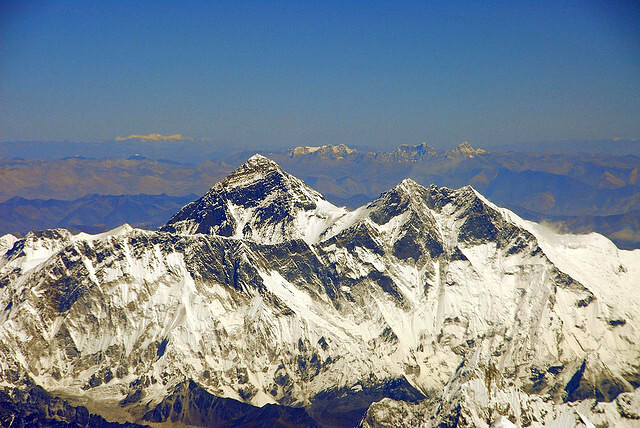 Školní řád a pravidla pro hodnocení výsledků žákůČ.j.: 0777/2016- ZŠ JungmannovaTento školní řád ruší předchozí školní řády a doplňky a nabývá účinnosti po schválení školskou radou.Přílohy:  č.1 Přehled výchovných opatřeníč.2 Postup při infekčních onemocněních žákaPozn.: Je-li v textu použit termín žák, učitel, ředitel apod., myslí se tím zároveň i žákyně, učitelka, apod.Mgr.Richard Machředitel školyŠkolní řád je platný od 1.9.2016Revize 20.8.2020 		(beze změn)Revize 1.9.2022		(beze změn)Školní řád ZŠ Jungmannova 883/2015ZŠ JungmannovaNa základě ustanovení § 30, odst. 1) zákona č. 561/2004 Sb. o předškolním, základním, středním, vyšším odborném a jiném vzdělávání (školský zákon) ve znění pozdějších předpisů a na základě vyhlášky č. 48/2005 Sb., o základním vzdělávání a některých náležitostech plnění povinné školní docházky vydávám jako statutární orgán školy tuto směrnici. Směrnice je součástí organizačního řádu školy.Obecná ustanoveníŠkolní řád respektuje školské zákony a předpisy, Listinu základních práv a svobod a mezinárodní smlouvy o lidských právech a právech dítěte.Základní škola poskytuje základní vzdělání. Zabezpečuje rozumovou výchovu ve smyslu vědeckého poznání, v souladu se zásadami vlastenectví, humanity a demokracie, poskytuje mravní, estetickou, pracovní, zdravotní a ekologickou výchovu.Ve škole se vyučuje podle školního vzdělávacího programu ,,Everest,,.Vyučování nepovinných předmětů a účast v zájmových kroužcích je pro žáky dobrovolná. Po zápisu má žák povinnost docházky po dobu vždy celého pololetí. Po absenci žák svou nepřítomnost doloží omluvenkou. Žáci jsou vyzvedáváni z družiny nebo ze šatny vedoucím kroužku.Podstatné údaje pro zákonné zástupce jsou uváděny v žákovských knížkách.V žákovské knížce zák. zástupce uvede aktuální telefonní spojení na matku, otce, popř. osobu blízkou, údaj o zdravotní pojišťovně, aktuální zdravotní stav, který by mohl ovlivnit výkon ve škole.Školní řád je schválen školskou radou, projednán pedagogickou radou a na začátku školního roku žákovským parlamentem. Jsou s ním prokazatelným způsobem seznámeni žáci i zákonní zástupci.Školní řádPráva a povinnosti žáků a jejich zákonných zástupců ve škole, pravidla vzájemných vztahů se zaměstnanci školy Práva žáků Žák má právo:na základní vzdělávání podle školního vzdělávacího programu, služby školní družiny (1.-5. ročník) a školní jídelnyna rozvoj osobnosti podle míry nadání, rozumových a fyzických schopnostína speciální péči v rámci možností školy, jedná-li se o žáky se speciálními vzdělávacími potřebami a žáky nadanéna informace o průběhu a výsledcích svého vzdělávání prostřednictvím žákovské knížkyznát kritéria hodnocení výsledků vzdělávání, být dostatečně a včasně informován o svém pokroku, o případných problémech, vyjádřit se ke svému hodnocenína informace a poradenskou pomoc školy nebo školského poradenského zařízení v záležitostech týkajících se vzdělávání podle školního vzdělávacího programuna ochranu před vlivy a informacemi, které ohrožují jeho rozumovou a mravní výchovu a nevhodně ovlivňují jeho morálkuna ochranu před všemi formami diskriminace, násilí a zneužívánína ochranu před návykovými látkami, které ohrožují jeho tělesný a duševní vývojbýt volen a volit do samosprávného orgánu žáků a jeho prostřednictvím se obracet na zástupce ředitele školy, popř. na ředitele školyvhodnou formou se sám nebo prostřednictvím svého zástupce vyjadřovat ke všem rozhodnutím týkajícím se podstatných záležitostí svého vzdělávání, odvolat se ke svému třídnímu učiteli, zástupci ředitele, případně řediteli školy, pokud je přesvědčeno nespravedlivém hodnocení své činnosti nebo chování, i v případě osobního sporu s vyučujícímpožádat o pomoc učitele, pokud nerozumí učivu (ne z důvodu nepozornosti nebo nekázně)na to, aby byl respektován žákův soukromý život a život jeho rodinyna pomoc či radu, jestliže se cítí z jakéhokoliv důvodu v tísniSvá práva žák uplatňuje prostřednictvím učitelů, zást. ředitele školy, ředitele školy Povinnosti žáků Žák má povinnost:docházet včas a řádně se vzdělávat, účastnit se výuky podle rozvrhu hodinúčastnit se třídnických hodinrespektovat práva druhého, nedopustit se násilí, ponižování a zesměšňovaní vůči druhémuneopouštět bez vědomí vyučujícího třídu, školu ani školní akci, dodržovat školní řád, další nařízení a bezpečnostní předpisy, se kterými byl seznámenúčastnit se výuky nepovinných předmětů a mimoškolních aktivit, na které se přihlásilplnit pokyny pedagogických pracovníků školy popř. dalších zaměstnanců školy vydané v souladu s právními předpisy a školním řádemdoplnit si učivo a informovat se na průběh vzdělávání za období své nepřítomnosti, doba na doplnění učiva je shodná s dobou nepřítomnosti žáka, maximálně však 7 kalendářních dní, při dlouhodobé absenci se postupuje individuálnědodržovat základní normy společenského chování a dohodnutá pravidla (např.: dbátna pořádek a čistotu ve škole i v areálu školy, ve škole se přezouvat, dodržovat základní hygienicko-bezpečnostní pravidla, zdravit všechny zaměstnance školy včetně hostů, své názory vyjadřovat vhodným způsobem…)předcházet vzniku konfliktních situací a usilovat o jejich vhodné a konstruktivní řešení podle svých schopností a možnostíohlašovat pedagogickému pracovníkovi veškeré projevy hrubosti, šikanování a rizikových jevů ve škole i mimo nináležitě se starat o své věci a nenechávat je bez dozoru, ihned informovat vyučujícího v případě ztráty osobní věci, nalezené věci odevzdat do kanceláře školyohlásit ihned úraz svůj či jiné osoby zaměstnanci školy Práva zákonných zástupců Zákonní zástupci žáků mají právo:na informace o průběhu a výsledcích vzdělávání svého dítěte od vyučujícího a třídních učitelů prostřednictvím žákovské knížky, telefonicky, e-mailem, osobně po předchozí telefonické či písemné domluvě s učitelem, během konzultačních dnů, není dovoleno narušovat v této souvislosti vyučováníznát kritéria hodnocenína poradenskou pomoc školy nebo školského poradenského zařízení v záležitostech týkajících se vzdělávánívyjadřovat se ke všem rozhodnutím, které se týkají podstatných záležitostí vzdělávání jejich dětí ve škole, vznášet podněty a připomínky k práci školy, pedagogickým pracovníkům, vedení školy, školské radě, odvolat se k třídnímu učiteli svého dítěte, případně řediteli školy, pokud jsou přesvědčeni o nespravedlivém hodnoceníseznámit se se školním vzdělávacím programem uloženým v ředitelně školy, v informačním kiosku u vchodu do školy nebo na webových stránkách školyna přítomnost ve vyučování v době dnů otevřených dveřívolit a být volen do školské radypísemně požádat o zdůvodněné uvolnění žáka z výukypísemně požádat ředitele školy o uvolnění žáka ze zdravotních nebo jiných závažných důvodů zcela nebo zčásti z vyučování některého předmětupísemně požádat ředitele školy o povolení vzdělávání podle individuálního vzdělávacího plánu; zákonný zástupce je povinen vytvořit pro vzdělávání odpovídající podmínkypísemně požádat ředitele školy o slovní hodnocení svého dítěte na vysvědčeníhájit přiměřeným způsobem oprávněné zájmy svého dítětena ochranu osobních údajů o žáku a rodiněv případě pochybností o správnosti hodnocení na konci prvního nebo druhého pololetí požádat ředitele školy o komisionální přezkoušení žáka (nejpozději do 3 pracovních dnů od vydání vysvědčení); komisionální přezkoušení se koná nejpozději do 14 dnů od doručení žádosti nebo v termínu dohodnutém se zákonným zástupcem žákav případě splnění povinné školní docházky u žáka, který nezískal základní vzdělání, požádat o pokračování v základním vzdělávání Povinnosti zákonných zástupců Zákonní zástupci jsou povinni:zajistit pravidelnou docházku svého dítěte ve výuce dle rozvrhu hodin včetně školních akcídbát na přípravu svého dítěte do školy, pravidelně kontrolovat jeho školní práci (oceňovat úspěchy a podpořit při neúspěchu), informovat se na hodnocení a chování dítěte dle možností informačního systému školypravidelně kontrolovat žákovskou knížku, svým podpisem stvrdit kontroluoznamovat škole údaje nezbytné pro školní matriku (§ 28 odst. 2 a 3 školského zákona – jméno, příjmení, rodné číslo, státní občanství, místo narození, místo trvalého pobytu žáka; údaje o předchozím vzdělávání; údaje o tom, zda je žák zdravotně postižen, včetně druhu postižení, nebo zdravotně znevýhodněn; údaje o zdravotní způsobilosti ke vzdělávánía o zdravotních obtížích, které by mohly mít vliv na průběh vzdělávání; jméno a příjmení zákonného zástupce, místo jeho trvalého pobytu, adresa pro doručování písemností, telefonické spojení) a další údaje, které jsou podstatné pro průběh vzdělávání nebo bezpečnost žáka a změny v těchto údajíchseznámit třídního učitele se zdravotním stavem svého dítěte, uvědomit ho o případných změnách nebo závažných skutečnostech, které by mohly mít vliv na průběh vzdělávánína vyzvání pedagogických pracovníků se osobně zúčastnit projednání závažných otázek týkajících se vzdělávání a chování dítěte, § 22 odst. 3 pís. b) školského zákonadokládat důvody nepřítomnosti žáka ve vyučování v souladu s podmínkami stanovenými školním řádem (včasné omlouvání viz bod 2.3.) Pravidla vzájemných vztahů žáků a zákonných zástupců s pracovníky školyPracovníci školy vydávají žákům a zákonným zástupcům žáků pouze takové pokyny, které bezprostředně souvisejí s plněním školního vzdělávacího programu, školního řádua dalších nezbytných organizačních opatření.Všichni zaměstnanci školy chrání žáky před všemi formami špatného zacházení, sexuálního násilí a zneužívání; dbají, aby žáci nepřicházeli do styku s materiálya informacemi pro ně nevhodnými; nevměšují se do jejich soukromí; zjistí-li, že je žák týrán, nepřiměřeně trestán nebo je s ním jinak špatně zacházeno, spojí se s výchovnou poradkyní a orgány na pomoc dítěti; speciální pozornost věnují ochraně před návykovými látkami.Informace, které zákonný zástupce žáka poskytne do školní matriky nebo jiné důležité informace o žákovi, jsou důvěrné; všichni pedagogičtí pracovníci se řídízákonem č. 101/2000 Sb., o ochraně osobních údajů.Vyzve-li pedagogický pracovník zákonného zástupce k osobnímu projednání závažných otázek týkajících se vzdělávání a chování žáka, konzultuje termín schůzky se zákonným zástupcem žáka.Všichni pedagogičtí pracovníci se zúčastňují třídních schůzek a konzultačních dnů,na kterých informují zákonné zástupce žáků o výsledcích výchovy a vzdělávání; v případě omluvené nepřítomnosti pedagogického pracovníka dotyčný zajistí, aby zákonní zástupci byli informováni jiným způsobem.Pracovník školy má právo na slušné jednání ze strany žáků a zákonných zástupců.Provoz a vnitřní režim školy Režim činnosti ve školeŠkolní budova se pro žáky otevírá v 7.35 hodin (6,30 pro žáky, kteří mají ,,nultou,, hodinu. Žák vstupuje do školy nejpozději 10 minut před zahájením výuky prostorem šaten, kde si odloží svršky a přezuje se do hygienicky a bezpečnostně nezávadné obuvi (sportovní obuv je určena na sportovní činnosti). Nejpozději v 7.50 hodin opouštějí žáci šatny.Po celou dobu školního vyučování nesmí žák bez souhlasu vyučujícího opustit budovu školy. Výjimku tvoří:polední přestávka pro žáky stravující se domapřestávka před nepovinnými předměty a kroužky v odpoledních hodinách. V době od ukončení vyučování do zahájení nepovinných předmětů nebo kroužků za žáky škola neodpovídá.Vyučovací hodina trvá 45 minut. V odůvodněných případech lze vyučovací hodiny dělit, spojovat a organizovat jinou formou. Vyučování na celé škole může také probíhatv projektech, blocích a podobně. Odlišná doba ukončení vyučování je oznámena zákonným zástupcům (nejpozději den předem) prostřednictvím žákovské knížky.Přestávky mezi vyučovacími hodinami jsou desetiminutové, velká přestávka trvá od 9.35 do 9.55 hodin. Přestávka mezi dopoledním a odpoledním vyučováním trvá minimálně 30 minut. V šatnách se žáci zdržují jen po nezbytně nutnou dobu. Za žáky mezi dopoledním a odpoledním vyučováním nese odpovědnost škola. Tito žáci se po obědě shromažďují ve vymezených prostorách školy, kde je zajištěn dohled nad žáky. Po dohodě se zákonnými zástupci může žák trávit polední přestávku také mimo budovu školy. V tomto případě škola nenese odpovědnost za jeho zdraví a bezpečnost v dané době. K tomuto uvolnění je nutný písemný souhlas zákonného zástupce.Po zazvonění čekají žáci na svých místech na příchod vyučujícího a mají připraveny všechny potřeby pro nastávající hodinu (zejména žákovskou knížku, psací potřeby, sešit, učebnici apod.). Přicházejícího vyučujícího zdraví žáci mlčky povstáním. Nedostaví-li se vyučující 5 minut po zahájení hodiny do třídy, oznámí toto žákovská služba vedení školy a v jejich nepřítomnosti v kanceláři školy.Jestliže se žák nemohl z vážných důvodů připravit na vyučování nebo nemá v pořádku pomůcky, omluví se na začátku vyučovací hodiny.Žák při vyučování nevyrušuje, aktivně se účastní práce v hodině a udržuje své pracovní místo v pořádku a čistotě. Zadané úkoly si zapisuje.Po skončení vyučování žáci uklidí místnost, ve které se učili.Do odborných učeben, které nejsou kmenovými učebnami tříd, vstupují žáci jen s vyučujícím a na jeho přímý pokyn. Žáci jsou na začátku roku poučeni obezpečném chování v odborných pracovnách, jsou seznámeni s řády odborných učebena jsou povinni pravidla bezpečnosti dodržovat. O poučení provede učitel záznam do třídní knihy.Úřední záležitosti si žáci vyřizují v kanceláři školy.Po skončení vyučování (dopoledního i odpoledního) odcházejí žáci z uklizené třídyza dohledu učitele vyučujícího poslední vyučovací hodinu do šaten, školní jídelny nebo jsou předávány vychovatelce školní družiny.Školní družina je v provozu pro přihlášené žáky v pracovních dnech ráno od 6.00 do 7.40 hodin. Po skončení vyučování od 11.35 do 17.00 hodin.Obědy ve školní jídelně jsou vydávány přihlášeným žákům od 11.40 do 14.00 hodin. Žáci nesmí chodit na oběd v době desetiminutové přestávky. Ve školní jídelně se řídí pokyny učitelů vykonávajících dohled. V jídelně dodržují pravidla slušného stolování, dodržují provozní řád školní jídelny. Žáci jsou řádně přezuti.Ze společenských, estetických a hygienických důvodů není žákům dovoleno ve školní budově žvýkat žvýkačky.Žák pravidelně nosí do školy žákovskou knížku, kterou předkládá na vyzvání vyučujícímu. Zapomenutí žákovské knížky nahlásí vyučujícímu příslušného předmětu. Žákovskou knížku udržuje v čistotě a pořádku. Při ztrátě nebo poškození žákovské knížky bude žákovi uděleno napomenutí třídního učitele. O ztrátě žákovské knížky žák neprodleně informuje třídního učitele.V každé třídě jsou třídním učitelem vždy týden dopředu a zpravidla na dobu jednoho týdne stanoveny žákovské služby, které plní tyto povinnosti:dbají na pořádek v učebně,dbají na čistotu tabule před zahájením vyučovací hodiny a na dostatek kříd,hlásí v kanceláři školy případnou nepřítomnost vyučujícího v hodině,na začátku každé hodiny hlásí vyučujícímu nepřítomné žáky.Žáci neprodleně ohlašují vyučujícímu zjištěné závady na zařízení v učebně.Do školy žáci nenosí věci, které nesouvisí s výukou (např. cennosti, vyšší obnos peněz, nevhodné šperky), dále věci, které mohou ohrozit zdraví, způsobit úraz, předměty nebezpečné (zbraně, výbušniny apod.). V případě, že žák hradí školní akci v hotovosti, je povinen tak učinit po příchodu do školy.Ve škole, v areálu školy a na akcích organizovaných školou je zakázáno distribuovat a zneužívat návykové látky (v případě podezření z požití a manipulace s návykovou látkou škola učiní oznámení policejním orgánům), kouřit (zákaz se týká i elektronických cigaret).Při výuce není možné bez souhlasu vyučujícího používat elektronická zařízení (mobilní telefony, přehrávače, záznamová zařízení, fotoaparáty apod.), včetně pořizování obrazových a zvukových záznamů a jejich následného šíření (kyberšikana).Při výuce musí být telefon vypnutý, používání mobilních telefonů (týká se veškeré elektroniky) bude kázeňsky potrestáno podle školního řádu.Za škodu způsobenou krádeží mobilního telefonu a další elektroniky škola neodpovídá.Výuka v případě nepřítomnosti třídy v budově školy. Dostaví-li se žák na vyučování a jeho kmenová třída provádí výuku mimo areál školy, je povinností žáka účastnit se výuky v paralelní třídě daného ročníku, případně ve třídě ročníku vyššího, resp. nižšího. Režim při akcích mimo školuPři akcích mimo školu zajišťují učitelé nebo zaměstnanci školy dohled 15 minut před stanovenou dobou shromáždění. Místo, čas shromáždění žáků a skončení akceprokazatelně oznámí pedagogičtí pracovníci zajišťující dohled nejméně 2 dny předem zákonným zástupcům prostřednictvím žákovské knížky nebo informačního lístkus návratkou.Při organizaci výuky při akcích souvisejících s výchovně vzdělávací činností školy mimo místo, kde se uskutečňuje vzdělávání, stanoví zařazení a délku přestávek pedagog pověřený vedením akce podle charakteru činnosti a s přihlédnutím k základním fyziologickým potřebám žáků.Při přecházení žáků na místa vyučování či jiné akce mimo budovu školy se žáci řídí pravidly silničního provozu a pokyny doprovázejících osob. Před takovýmito akcemi doprovázející učitel žáky prokazatelně poučí o bezpečnosti. Pro společné zájezdy tříd, lyžařské kurzy, ozdravné pobyty platí zvláštní bezpečnostní předpisy, se kterými jsou žáci předem seznámeni. Při pobytu v ubytovacích zařízeních se žáci podřizují vnitřnímu řádu těchto zařízení a dbají všech pokynů pracovníků těchto zařízení.Za dodržování předpisů o BOZP odpovídá vedoucí akce, který je určen ředitelem školy.Součástí výuky může být lyžařský kurz. Do výuky mohou být zařazeny také další aktivity jako bruslení, cyklistika, pobyt v přírodě, atd. Těchto aktivit se mohou účastnit pouze žáci zdravotně způsobilí, jejichž rodiče o tom dodají škole písemné potvrzení.Chování žáka na mimoškolních akcích je součástí celkového hodnocení žáka včetně klasifikace na vysvědčení. Pro závažnou nekázeň na těchto akcích může být žákpři pořádání dalších akcí vyřazen a bude mu ve škole určen náhradní program.V případě omluvené absence žáka z výuky výchovných předmětů plavání … se dostaví žák na vyučování do paralelní třídy daného ročníku, případně do třídy ročníku vyššího , resp. nižšího. Podmínky pro uvolňování a omlouvání neúčasti žáků z vyučováníZákonný zástupce nebo jiná osoba odpovědná za výchovu oznámí (osobně, telefonicky, e- mailem nebo dopisem) důvody nepřítomnosti žáka ve vyučování nejpozději do 3 kalendářních dnů (§ 50 Školského zákona) od počátku nepřítomnosti, po ukončení nepřítomnosti písemně žáka omluví prostřednictvím omluvného listu v žákovské knížce(notýsku) třídnímu učiteli nejpozději do 2 pracovních dnů. Zpětné omlouvání hodin nebude školou akceptováno, a to ani na základě lékařského potvrzení. V případě nesplnění této povinnosti bude nepřítomnost považována za neomluvenou a mohou z ní vyplývat výchovná opatření. Neomluvená absence je závažným porušením školního řádu a zákona o rodině.Nepřítomnost žáka může být omluvena zdravotními či závažnými rodinnými důvody.Škola, pokud to považuje za nezbytné, může požadovat doložení nepřítomnosti žákaz důvodu nemoci lékařem, a to jako součást omluvenky vystavené zákonným zástupcem.Předem známou nepřítomnost dítěte ve škole omluví zákonný zástupce s dostatečným předstihem a požádá o uvolnění před jejím započetím:třídního učitele z jedné vyučovací hodiny a více hodin daného dne, z jednoho až dvou dnůze tří a více dnů ředitele školy, již s určeným náhradním způsobem vzdělávání žákaV době vyučování je žák 1. stupně uvolněn pouze při osobním vyzvednutí zákonným zástupcem. Žáci 2. stupně jsou uvolněni i na základě písemné žádosti zákonného zástupce. Žádosti o uvolnění telefonem, SMS nebo e- mailem nebudou akceptovány. Po uvolnění žáka zák. zástupce přebírá za něj odpovědnost.Při souvislé neplánované nepřítomnosti přesahující dva týdny konzultuje zákonný zástupce s třídním učitelem zajištění optimálního průběhu vzdělávání plnění povinné školní docházky.Neomluvenou nepřítomnost projedná třídní učitel se zákonným zástupcem žáka. Při nárůstu počtu neomluvených hodin může svolat ředitel školy nebo jím pověřená osoba výchovnou komisi. Při podezření na zanedbávání školní docházky je škola povinna informovat orgán sociálně-právní ochrany dětí v místě bydliště dítěte.Při ztrátě zájmu o nabízené služby - kroužky v rámci centra volného času - je možné odhlášení jen ke konci pololetí.Podmínky zajištění bezpečnosti a ochrany zdraví žáků a jejich ochrany před rizikovým chováním a před projevy diskriminace, nepřátelství nebo násilíŽáci se chovají při pobytu ve škole a na akcích organizovaných školou tak, aby neohrozili život, zdraví ani majetek svůj či jiných osob.Dohled nad žáky je zajištěn po celou dobu jejich pobytu ve školní budově, přehledy pověřených osob jsou vyvěšeny na všech úsecích, kde dohledy probíhají.Žáci se mimo vyučování nezdržují v prostorách školy, pokud nad nimi není vykonáván dohled způsobilou osobou.Žáci nemají dovoleno manipulovat s elektrickými spotřebiči, vypínači a elektrickým zařízením.Větrání tříd velkými okny se provádí jen v průběhu vyučovací hodiny a pod dohledem vyučujícího. O přestávkách se může větrat pomocí ventilace, kterou žák nesmí zcela vyklopit. Žáci nic nevyhazují z oken.Při výuce ve všech odborných učebnách, v tělocvičnách, hale, na pozemcích, hřišti apod. zachovávají žáci specifické bezpečnostní předpisy pro tyto prostory dané řádem odborné učebny. Vyučující daného předmětu provedou prokazatelné poučení žáků v první vyučovací hodině školního roku a dodatečné poučení žáků, kteří při první hodině chyběli. O poučení žáků provede učitel záznam. Poučení o bezpečnosti se provádí rovněž před každou akcí mimo školu a před každými prázdninami a ředitelským volnem.Všichni zaměstnanci školy jsou při vzdělávání a během souvisejícího provozu školy povinni přihlížet k základním fyziologickým potřebám žáků a vytvářet podmínky pro jejich zdravý vývoj a pro předcházení vzniku rizikového chování, poskytovat žákům nezbytné informace k zajištění bezpečnosti a ochrany zdraví.Pedagogičtí zaměstnanci dodržují předpisy k zajištění bezpečnosti a ochrany zdraví při práci a protipožární předpisy. Pokud zjistí závady a nedostatky ohrožující zdravía bezpečnost osob nebo jiné závady technického rázu nebo nedostatečné zajištění budovy, je jejich povinností informovat o těchto skutečnostech nadřízeného a v rámci svých schopností a možností zabránit vzniku škody.Každý úraz, poranění či nehodu, k níž dojde během pobytu žáků ve školní budově nebo mimo budovu při akci pořádané školou, žáci hlásí ihned jakémukoli zaměstnanci školy.Při úrazu zaměstnanci školy poskytnou žákovi nebo jiné osobě první pomoc, zajistí ošetření žáka lékařem. Úraz ihned hlásí vedení školy a vyplní záznam v knize úrazů, případně vyplní předepsané formuláře. Bez zbytečného odkladu informují zákonné zástupce.Pedagogičtí a provozní pracovníci školy nesmí žáky v době dané rozvrhem bez dohledu dospělé osoby uvolňovat k činnostem mimo budovu. Škola odpovídá za žáky v době dané jejich rozvrhem výuky včetně přestávek a stravování.Všichni zaměstnanci školy se řídí Minimálním preventivním programem školy a pokyny koordinátora primární prevence. Průběžně sledují konkrétní podmínky a situaci ve školez hlediska výskytu rizikového chování, uplatňují různé formy a metody umožňující včasné zachycení ohrožených žáků.Žáci školy mají přísný zákaz nošení, držení, distribuce a zneužívání návykových látek v areálu školy. Porušení tohoto zákazu se bere jako hrubé porušení školního řádu.Projevy šikanování, rasismu, násilí, omezování osobní svobody, ponižování apod., kterých by se dopouštěli jednotliví žáci nebo skupiny žáků vůči jiným žákům nebo skupinám jsou v prostorách školy a při školních akcích přísně zakázány a jsou považovány za hrubý přestupek proti řádu školy.Výchovná opatření při zjištění šikany a kyberšikany:	Škola využije běžných výchovných opatření dle závažnosti (napomenutí a důtka třídního učitele, důtka ředitelky školy) a zohlední při hodnocení chování na vysvědčení.	V mimořádných případech doporučí rodičům agresora žáka jeho vyšetření, popř. diagnostický pobyt a celý případ předá orgánům sociálně právní ochrany dítětek zahájení práce s rodinou.	Dojde-li k podezření, že šikanování naplnilo skutkovou podstatu trestného činu, bude skutečnost oznámena Policii ČR.Podmínky zacházení s majetkem školyZacházení se školním majetkem, učebnicemi a školními potřebamiŽák má právo užívat zařízení školy, pomůcky a učebnice v souvislosti s výukou a je povinen udržovat v pořádku všechny věci, které tvoří zařízení školy a třídy.Žák šetrně zachází s učebnicemi a se všemi věcmi, které mu byly svěřeny do osobního užívání.Žák udržuje své pracovní místo v pořádku. Před odchodem ze třídy si uklidí své pracovní místo a jeho okolí. Po skončení poslední vyučovací hodiny uloží židli na lavici.Žáci nemanipulují s vybavením odborných učeben, s exponáty, modely, elektrickými spotřebiči, ventilacemi, žaluziemi bez přítomnosti vyučujících.Dojde-li ke škodě na majetku školy, žáků, učitelů či jiných osob způsobené žákem, prošetří třídní učitel žáka okolnosti, za kterých došlo ke vzniku škody. Následně zváží výchovná opatření a dle situace se podílí na realizaci technických opatření a vymáhání škody.Při svévolném poškození majetku školy bude škola požadovat úhradu vzniklé škody (např. úhradu nákladů na opravu) nebo opravení majetku (dle situace žákem, zákonným zástupcem žáka nebo kvalifikovaným pracovníkem).Při úmyslném zničení majetku školy nebo při jeho ztrátě bude škola požadovat úhradu vzniklé škody nebo věcnou náhradu. Při ztrátě učebnice zakoupí žák učebnici novou.Úhradu škody způsobenou na majetku školy žákem bude škola vymáhat u zákonného zástupce žáka.Projevy vandalismu jsou posuzovány jako hrubé porušování školního řádu.Pravidla pro používání šatních skříněkŠkola zapůjčí žákům šatní skříňku.Šatní skříňky jsou určené k odkládání svrchního oblečení a obuvi. Nejsou určené k odkládání peněz, cenných věcí.Žák si uzamyká skříňku vlastním klíčem před vyučováním do 7.50 hod. a před odchodem ze školy. V případě neuzamčení skříňky škola neodpovídá za ztrátu věcí.Žák se skříňkou zachází šetrně a udržuje v ní a kolem ní čistotu. Vylepování samolepek, popisování skříňky, vyrývání nápisů nebo obrázků bude považováno za závažný přestupek proti školnímu řádu.Žák umožní v odůvodněných případech prohlídku skříňky zaměstnanci školy (např. při kontrole její čistoty, provozuschopného stavu apod.).Před prázdninami žáci vyklidí skříňky a nechají je otevřené pro provedení úklidu.Zákonní zástupci mohou provádět kontrolu obsahu šatní skříňky při konzultačních hodinách pro rodiče, při třídních schůzkách nebo podle domluvy s třídním učitelem.Pravidla pro hodnocení výsledků vzdělávání žákůV souladu s ustanoveními zákona č. 561/2004 Sb., o předškolním, základním, středním, vyšším odborném a jiném vzdělávání (školský zákon) a na základě vyhlášky č. 48/2005 Sb., o základním vzdělávání a některých náležitostech plnění povinné školní docházky vydávám tuto směrnici.ÚvodNedílnou součástí výchovně vzdělávací práce školy je hodnocení a klasifikace žáků. Jde o složitý proces, který klade vysoké požadavky na všechny pedagogické pracovníky. Cílem je pomoci těmto pracovníkům a stanovit všem platná kritéria pro hodnocení.Hodnocení a klasifikace žáků základní školy je součástí jejich výchovy a vzdělávání. Hodnocení poskytuje žákovi objektivní zpětnou vazbu o tom, co už umí, co ví a zná, čeho dosáhl, ale také o tom, co mu nejde, v čem má nedostatky a rezervy. Výsledky hodnocení a klasifikace uvede škola na vysvědčení.Zákonní zástupci žáka jsou o prospěchu žáka informováni třídním učitelem a učiteli jednotlivých předmětů:průběžně prostřednictvím elektronické žákovské knížky v prostředí Edookitpřed koncem každého čtvrtletív době konzultačních hodin určených ředitelem školy, případně kdykoliv na požádání zákonných zástupců žákav případě mimořádného zhoršení prospěchu informuje vyučující ve spolupráci s třídním učitelem zákonného zástupce žáka bezprostředně a prokazatelným způsobemVzdělávací výsledky žáků jsou průběžně projednávány s rodiči žáků v rámci třídních schůzek, které se konají v 1. a 3. čtvrtletí.Hodnocení žákůHodnocení průběhu a výsledků vzdělávání a chování žáků je:jednoznačné,srozumitelné,srovnatelné s předem stanovenými kritérii,věcné,všestranné.Hodnocení vychází z posouzení míry dosažení očekávaných výstupů formulovaných v učebních osnovách jednotlivých předmětů školního vzdělávacího programu. Hodnocení je pedagogicky zdůvodněné, odborně správné a doložitelné.Vedle hodnocení žáka učitelem je v procesu hodnocení důležité i vlastní hodnocení žáka a hodnocení žáků navzájem. Žáci se učí kriticky posuzovat výsledky vlastní práce i práce spolužáků na základě předem vytvořených kritérií.Zásady hodnocení a způsob získávání podkladů pro klasifikaciPři hodnocení a při průběžné i celkové klasifikaci pedagogický pracovník (dále jen učitel) uplatňuje přiměřenou náročnost a pedagogický takt vůči žákovi. Hodnocení nevychází z porovnávání výsledků žáků mezi sebou, ale z posuzování vlastního pokroku každého žáka.Při celkové klasifikaci přihlíží učitel k věkovým zvláštnostem žáka i k tomu, že žák mohl v průběhu klasifikačního období zakolísat v učebních výkonech pro určitou indispozici.Klasifikační stupeň určí učitel, který vyučuje příslušnému předmětu. Výjimku tvoří komisionální zkoušky podle čl.V odst. 5.Při určování stupně prospěchu v jednotlivých předmětech na konci klasifikačního období se hodnotí kvalita práce a učební výsledky, dovednosti, jichž žák dosáhl za celé klasifikační období. Potom se přihlíží k systematičnosti v práci žáka po celé klasifikační období. Stupeň prospěchu se neurčuje na základě aritmetického průměru z klasifikace za příslušné období.Hodnocení chování žáka ve škole i při akcích školy je nedílnou součástí celkového hodnocení žáka. Všechny projevy porušování norem chování, agresivity (včetně verbálních forem), netolerance či xenofobie je povinen řešit okamžitě ten pedagogický pracovník, který je projevu přítomen (popř. vykonává dozor). V co nejkratší době informuje třídního učitele a v případě závažnějších přestupků ředitele školy.Případy zaostávání žáků v učení a nedostatky v jejich chování se projednávají na pedagogické radě.Na konci klasifikačního období, v termínu, který určí ředitel školy, nejpozději však 48 hodin před jednáním pedagogické rady o klasifikaci, zapíší učitelé příslušných předmětů číslicí výsledky celkové klasifikace do katalogových listů a připraví návrhy na umožnění opravných zkoušek, na klasifikaci v náhradním termínu.Zjišťování žákových dovedností a vědomostí probíhá prostřednictvím různých forem s využitím různých nástrojů (vlastní prezentace, testy, písemné práce, řízené diskuse, práce ve skupině).Učitel musí mít dostatečné podklady pro hodnocení a klasifikaci žáka (např. bodovací systém, popř. jiné metody a formy hodnocení).Po ústním vyzkoušení oznámí učitel žákovi výsledek hodnocení okamžitě. Učitel slovně zdůvodní své hodnocení. Výsledky hodnocení písemných zkoušek, prací a praktických činností oznámí žákovi nejpozději do 7 dnů.Kontrolní a písemné práce a další druhy zkoušek se doporučují zadávat častěji a v kratším rozsahu (do 25 minut).Termín písemné zkoušky, která má trvat déle než 25 minut, termín kontrolní písemné práce prokonzultuje učitel s třídním učitelem, který koordinuje plán zkoušení. V jednom dni  mohou žáci konat pouze jednu zkoušku uvedeného charakteru.  Žáci budou s dostatečným předstihem seznámeni s rámcovým obsahem a přibližným termínem zkoušky.Učitel je povinen vést evidenci základní klasifikace žáka.Zásady a pravidla pro sebehodnocení žákůKromě forem hodnocení práce žáků ze strany pedagogických pracovníků mají žáci možnost používat také formy sebehodnocení. Škola jim pro tyto formy vytváří odpovídající podmínky. Tím je zajišťována také zpětná vazba objektivity hodnocení ze strany školy jako vzdělávací instituce.Škola může nabídnout vedle možnosti srovnávacích objektivizovaných testů (SCIO, Kalibro,…), které jsou jednoznačně formami vnější srovnávací evaluace, také možnost využívání softwarových produktů, které umožní bez jakéhokoli zásahu pedagoga ověření stupně dosažených znalostí a dovedností.Žák je veden k tomu, aby byl schopen posoudit úroveň následujících kompetencí (vč. kompetencí sociálních):schopnost přímé aplikace získaných kompetencí v praxi,schopnost orientace v daném problému s využitím získaných vědomostí, znalostí, dovedností,schopnost žáka prosadit se v třídním kolektivu při řešení týmového úkolu,schopnost samostatné prezentace svých znalostí formou otevřených mluvních cvičení, psaných textů ve formě úvah, zamyšlení se,…schopnost změny své sociální role v kolektivu vrstevníků,schopnost využívání mezipředmětových vazeb,schopnost aplikovat etické principy v praxi,schopnost pochopení rovnováhy práv a povinností,pochopení své role v kolektivu.Žák se snaží vyjádřit, co se mu daří, kde má rezervy, jak bude pokračovat dál apod.Hodnocení výsledků vzdělávání žákůVe výuce je kladen důraz na činnostní pojetí vzdělávacího procesu podporovaného různými formami práce (skupinová práce, práce ve dvojicích, individuální práce). V takovémto pojetí výuky jsou přítomny obě složky vzdělávání – složka vědomostní i dovednostní.Každé pololetí se vydává žákovi vysvědčení; za první pololetí škola vydává žákovi výpis z vysvědčení.Hodnocení výsledků vzdělávání žáka na vysvědčení je vyjádřeno klasifikačním stupněm (dále jen „klasifikace“).U žáků se speciálními vzdělávacími potřebami klade učitel důraz na ten druh projevu žáka, ve kterém má předpoklady podat lepší výkon. Časový limit přizpůsobuje potřebám žáka. U integrovaných žáků postupuje podle vypracovaného individuálního vzdělávacího plánu konkrétního žáka. Žáci jsou hodnoceni dle doporučení odborných pracovišť a pedagogové respektují jejich individuální možnosti a potřeby. Při klasifikaci vychází učitel z počtu jevů, které žák zvládl. Zákonní zástupci žáka se speciálními vzdělávacími potřebami diagnostikovanými odborným pracovištěm mohou požádat o slovní hodnocení. Žák přicházející z jiného kulturního a jazykového prostředí může být tři pololetí za sebou na základě žádosti zákonných zástupců hodnocen z českého jazyka slovně. Další podrobnosti o vzdělávání dětí, žáků a studentů se speciálními vzdělávacími potřebami a dětí, žáků a studentů mimořádně nadaných řeší Vyhláška č.73/2005 Sb.Při vzdělávání mimořádně nadaných žáků se využívají speciální metody, postupy, formy a prostředky vzdělávání a didaktické materiály. Zohledňujeme vzdělávací potřeby těchto žáků na základě pokynů pedagogicko-psychologické poradny. Žáci mohou mít i jinou úpravu organizace vzdělávání zohledňující vzdělávací potřeby žáka. Ředitel školy může mimořádně nadaného žáka přeřadit do vyššího ročníku bez absolvování předchozího ročníku. Podmínkou přeřazení je vykonání zkoušek z učiva nebo části učiva ročníku, který žák nebude absolvovat. Obsah a rozsah zkoušek stanoví na základě ŠVP ředitel školy. Hodnocení nadaných žáků vychází z individuálních předpokladů žáka. Pro nadané žáky může být vypracován individuální výukový plán pro kterýkoli předmět.Stupně hodnocení a klasifikace v souladu s ustanovením §15 vyhlášky č. 48/2005 Sb.Chování žáka ve škole a na akcích pořádaných školou se v případě použití klasifikace hodnotí na vysvědčení stupni:1 – velmi dobré,2 – uspokojivé,3 – neuspokojivé.Výsledky vzdělávání žáka v jednotlivých povinných a nepovinných předmětech stanovených školním vzdělávacím programem se v případě použití klasifikace hodnotí na vysvědčení stupni prospěchu:1 – výborný,2 – chvalitebný,3 – dobrý,4 – dostatečný,5 – nedostatečný.Výsledky vzdělávání žáka v jednotlivých povinných a nepovinných předmětech stanovených školním vzdělávacím programem a chování žáka ve škole a na akcích pořádaných školou jsou v případě použití slovního hodnocení popsány tak, aby byla zřejmá úroveň vzdělání žáka, které dosáhl zejména ve vztahu k očekávaným výstupům formulovaným v učebních osnovách jednotlivých předmětů školního vzdělávacího programu, k jeho vzdělávacím a osobnostním předpokladům a k věku žáka. Slovní hodnocení zahrnuje posouzení výsledků vzdělávání žáka v jejich vývoji, ohodnocení píle žáka a jeho přístupu ke vzdělávání i v souvislostech, které ovlivňují jeho výkon, a naznačení dalšího rozvoje žáka. Obsahuje také zdůvodnění hodnocení a doporučení, jak předcházet případným neúspěchům žáka a jak je překonávat.Při hodnocení podle 3.odstavce jsou výsledky vzdělávání žáka a chování žáka ve škole a na akcích pořádaných školou hodnoceny tak, aby byla zřejmá úroveň vzdělání žáka, které dosáhl zejména vzhledem k očekávaným výstupům formulovaným v učebních osnovách jednotlivých předmětů školního vzdělávacího programu, k jeho vzdělávacím a osobnostním předpokladům a k věku žáka. Klasifikace zahrnuje ohodnocení píle žáka a jeho přístupu ke vzdělávání i v souvislostech, které ovlivňují jeho výkon.Při hodnocení žáka podle odstavců 1 a 2 se na prvním stupni použije pro zápis stupně hodnocení číslice, na druhém stupni se použije slovní označení stupně hodnocení podle odstavců 1 a 2.Zásady pro převedení slovního hodnocení do klasifikace nebo klasifikace do slovního hodnocení pro stanovení celkového hodnocení žáka na vysvědčení.Škola převede slovní hodnocení do klasifikace nebo klasifikaci do slovního hodnocení v případě přestupu žáka na školu, která hodnotí odlišným způsobem, a to na žádost této školy nebo zákonného zástupce žáka. Škola, pokud hodnotí slovně, převede pro účely přijímacího řízení ke střednímu vzdělávání slovní hodnocení do klasifikace.Při použití slovního hodnocení nejsou při průběžném hodnocení stanovena společná pravidla a každý vyučující může mít individuální způsob hodnocení. Společnou podmínkou je pouze to, aby každé jednotlivé hodnocení dostatečně zřetelně popsalo úspěšnost žáka a poskytlo žákovi zpětnou vazbu o tom, jak si dané učivo osvojil.Výsledné hodnocení při použití slovního hodnocení musí mít dvě části. Formulace první části je pevně stanovena a představuje ekvivalent k hodnocení známkou, což umožňuje interní převedení slovního hodnocení na známku. Formulace druhé části není stanovena a vyučující v ní popíše výsledky vzdělávání žáka. Z této části hodnocení musí jednoznačně být jasné, jaká je úroveň dosažených kompetencí, které části probraného učiva za dané klasifikační období žák ovládá nebo neovládá, a v jakém rozsahu, v čem se zlepšil a v čem přetrvávají nedostatky.V první části výsledného hodnocení slovním hodnocením musí vyučující vybírat z těchto formulací:ekvivalent stupně prospěchu 1 - výborný: žák ovládá učivo v celém rozsahuekvivalent stupně prospěchu 2 - chvalitebný: žák učivo v podstatě ovládáekvivalent stupně prospěchu 3 - dobrý: žák ovládá učivo pouze částečně, s mezeramiekvivalent stupně prospěchu 4 - dostatečný: žák učivo ovládá s výraznými mezeramiekvivalent stupně prospěchu 5 - nedostatečný: žák učivo neovládáHodnocení žáků se speciálními vzdělávacími potřebamiŽákem se speciálními vzdělávacími potřebami je osoba se zdravotním postižením, zdravotním znevýhodněním nebo sociálním znevýhodněním.Děti, žáci a studenti se speciálními vzdělávacími potřebami mají právo na vzdělávání, jehož obsah, formy a metody odpovídají jejich vzdělávacím potřebám a možnostem, na vytvoření nezbytných podmínek, které toto vzdělávání umožní, a na poradenskou pomoc školy a školského poradenského zařízení.Při hodnocení žáků a studentů se speciálními vzdělávacími potřebami se přihlíží k povaze postižení nebo znevýhodnění. Na základě žádosti rodičů a po konzultaci s vyučujícími, výchovným poradcem, popř. poradenským zařízením rozhodne ředitel o použití slovního hodnocení (viz výše).Hodnocení nadaných žáků:Ředitel školy může mimořádně nadaného nezletilého žáka přeřadit do vyššího ročníku bez absolvování předchozího ročníku. Součástí žádosti žáka, který plní povinnou školní docházku, je vyjádření školského poradenského zařízení a registrujícího praktického lékaře pro děti a dorost. Podmínkou přeřazení je vykonání zkoušek z učiva nebo části učiva ročníku, který žák nebo student nebude absolvovat. Obsah a rozsah zkoušek stanoví ředitel školyZpůsob hodnocení a klasifikace žáka vychází ze znalostí příznaků postižení a uplatňuje se ve všech vyučovacích předmětech, ve kterých se projevuje postižení žáka, a na obou stupních základní školy.Při hodnocení se přihlíží k povaze postižení nebo znevýhodnění. Vyučující respektují doporučení psychologických vyšetření žáků a uplatňují je při klasifikaci a hodnocení chování. Vyučující volí vhodné a přiměřené způsoby získávání podkladů pro hodnocení.Pro zjišťování úrovně žákových vědomostí a dovedností volí učitel takové formy a druhy zkoušení, které odpovídají schopnostem žáka a na něž nemá porucha negativní vliv. Kontrolní práce a diktáty píší tito žáci po předchozí přípravě. V případě nutnosti nebude dítě s vývojovou poruchou vystavováno úkolům, v nichž nemůže přiměřeně pracovat a podávat výkony odpovídající jeho předpokladům.Vyučující klade důraz na ten druh projevu, ve kterém má žák předpoklady podávat lepší výkony. Při klasifikaci se nevychází z prostého počtu chyb, ale z počtu jevů, které žák zvládl. V hodnocení se přístup vyučujícího zaměřuje na pozitivní výkony žáka a tím na podporu jeho poznávací motivace k učení. Jednostranně nezdůrazňujeme chyby žáka.U žáka s vývojovou poruchou učení rozhodne ředitel školy o použití slovního hodnocení na základě žádosti zákonného zástupce žáka. Všechna navrhovaná pedagogická opatření se zásadně projednávají s rodiči, názor rodičů je respektován.Hodnocení žáků – cizincůPři hodnocení žáků, kteří nejsou státními občany České republiky a plní v České republice povinnou školní docházku, se dosažená úroveň znalosti českého jazyka považuje za závažnou souvislost, která ovlivňuje výkon žáka. Při hodnocení těchto žáků ze vzdělávacího obsahu vzdělávacího oboru Český jazyk a literatura určeného ŠVP/RVP pro základní vzdělávání se na konci tří po sobě jdoucích pololetí po zahájení docházky do školy v České republice se tato souvislost bere v úvahu. Při způsobu hodnocení a klasifikaci žáků pedagogičtí pracovníci zvýrazňují motivační složku hodnocení, hodnotí jevy, které žák zvládl. Při hodnocení se doporučuje užívat různých forem hodnocení, např. bodové ohodnocení, hodnocení s uvedením počtu chyb, slovní hodnocení, apod.cizinec přestává být žákem základní školyPokud se cizinec, který nemá trvalý pobyt na území České republiky, neúčastní vyučování nepřetržitě po dobu nejméně 60 vyučovacích dnů a nedoloží důvody své nepřítomnosti v souladu s podmínkami stanovenými školním řádem a ani po písemné výzvě ŘŠ zaslané na poslední známou adresu ZZ cizince nesdělí, že bude i nadále navštěvovat danou školu, přestává být dnem následujícím po uplynutí této doby žákem školy.Hondocení žáků cizinců se řídí směrnicí viz. 7.7.1Směrnice pro integraci žáků/žákyň s OMJZjištění jazykové připravenosti žákaZjištění aktuálně získaných znalostí a dovednostíProjednání ve ŠPPRealizace úkolů daných ŠPPPostup při začleňování žáků/žákyň s OMJ ke vzdělávání v ZŠ Jungmannova HodnoceníVyhláška č. 48/2005 Sb. ve své novelizované podobě z roku 2012 stanovuje v §15 odst. 6, že v případě „hodnocení žáků s OMJ, kteří plní v České republice povinnou školní docházku, se úroveň znalosti českého jazyka považuje za závažnou souvislost podle odstavců 2 a 4, která ovlivňuje jejich výkon."To znamená, že při hodnocení těchto žáků v jakémkoliv předmětu přihlížíme k úrovni jejich jazyka.Nelze-li žáka hodnotit na konci prvního pololetí, určí ředitel školy pro jeho hodnocení náhradní termín, za první pololetí nejpozději do dvou měsíců po skončení prvníhopololetí. Není-li možné hodnotit ani v náhradním termínu, žák se za první pololetí nehodnotí. Nelze-li žáka hodnotit na konci druhého pololetí, určí ředitel školy pro jeho hodnocení náhradní termín, a to tak, aby hodnocení za druhé pololetí bylo provedeno nejpozději do konce září následujícího školního roku. V období měsíce září do doby hodnocení navštěvuje žák nejbližší vyšší ročník.Závažné nedostatky v osvojených vědomostech jsou tedy považovány za objektivní příčinu, pro kterou nemusí být žák klasifikován pouze v průběhu prvního pololetí docházky ve škole v České republice.Vyrovnávací plán (VP) – vypracují vyučující a určí v něm, jak je žák do výuky postupně integrován a přesně stanoví, jak a za co je žák hodnocen. VP určuje vzdělávací cíle a cestu k jejich naplnění, a uvádí kompetence, které by měl žák v daném předmětu za určité časové období zhruba zvládnout a na jejichž základě je následně hodnocen. S přihlédnutím k jazykovým možnostem.Při klasifikaci cizince je nutné především zvážit referenční rámec, na jehož principu je žák hodnocen. Je nutné nevnímat hodnocení jako srovnání s ostatními - u cizince aplikovat nelze. Také je pro žáka s OMJ zpočátku vhodnější používat spíše slovní hodnocení, které lépe postihne individuální úspěchy a pokroky žáka.Referenční rámecHodnocení na základě referenčního rámceŽák je vždy hodnocen ve vztahu k určitému měřítku referenčnímu rámci. Učitelé se opírají při hodnocení cizinců o tyto referenční rámce:Předem stanovená kritériaKritéria jsou stanovena a známa předem, hodnocení je nezávislé na výsledku druhých. Učitel si předem vytvoří ,,bodovou stupnici,, a žáci dostávají známky podle svého výkonu.Je nutné dodržet zásadu objektivity, je i nutné si uvědomit, že stejně jako u sociální vztahové normy nemají všichni hodnocení stejné výchozí podmínky – jazyková bariéra je handicapem.Individuální vztahová normaŽákův výkon je porovnáván s jeho předchozím výkonem a hledá se zlepšení v rámci přijatých vzdělávacích cílů.Tento způsob hodnocení je jediným možným způsobem pro hodnocení cizinců, kteří mají špatnou nebo žádnou znalost češtiny.Sociální vztahová norma - NETento referenční rámec je u cizinců nepoužitelný z důvodu neplatnosti předpokladu, že žáci mají všichni stejné podmínky k výkonu. Kulturní odlišnost a především jazyková bariéraovlivňuje žákův výkon zásadní měrou, proto jej s ostatními srovnávat nelze.Slovní hodnocení – alternativa klasifikaceV případě použití slovního hodnocení jsou výsledky popsány tak, aby byla zřejmá úroveň vzdělání žáka, které dosáhl zejména ve vztahu k očekávaným výstupům formulovaným v učebních osnovách jednotlivých předmětů školního vzdělávacího programu, k jehovzdělávacím a osobnostním předpokladům a k věku žáka.Slovní hodnocení zahrnuje posouzení výsledků vzdělávání žáka v jejich vývoji, ohodnocení píle žáka a jeho přístupu ke vzdělávání i v souvislostech, které ovlivňují jeho výkon, a naznačení dalšího rozvoje žáka. Obsahuje také zdůvodnění hodnocení a doporučení, jak předcházet případným neúspěchům žáka a jak je překonávat.Pro hodnocení žáků s OMJ, je slovní hodnocení, alespoň v počátcích jejich integrace do vzdělávacího systému České republiky, nejvhodnější s odkazem na referenční rámec.Slovní hodnocení vyzdvihne úspěchy při plnění vyrovnávacího plánu, aniž bychom cizince hodnotili klasickou, s ostatními srovnatelnou známkou. Pokud hodnotíme podle předem stanovené sady kritérií, žák i ostatní spolužáci o tom vědí.Cíle z VP jsou vodítkem pro další vzdělávání, ke kterému i slovní hodnocení povzbuzuje, zvláště pojmenováním možných příčin neúspěchu, ale především vyzdvižením úspěchů. Jakékoliv hodnocení slouží především žákovu učení, musí mu a nejen jemu, ale i učiteli a rodičům ukázat, co již zvládl, co ho ještě čeká a co ještě musí zlepšit.Směrnice je součástí Řádu školy projednaného 29. 9. 2016 na poradě zaměstnanců školy. Školskou radou schváleno dne 24.10. 2016Richard Mach – 29. 9. 2016Vyrovnávací plán pro žáky s OMJKontakty na rodiče:Kontakt na tlumočníka (je-li)Dosavadní typ vzdělávání (Uveďte školu, třídu, délku školní docházky, vysvědčení, jiná hodnocení (výsledky z olympiád, slovní hodnocení) * Řádky v poli přidáváme klávesou enter.Jazykové znalosti (Jakými jazyky žák mluví, pomocí jazykové diagnostiky v příloze zjistěte a popište úroveň ČJ.)Zájmy, koníčkyRodinná situace (jazyková vybavenost, zaměstnanost rodičů, schopnost podpory při domácí přípravě)Cíle vzdělávání(Stanovíme na základě výsledků vstupních testů z jednotlivých předmětů. - testy jsou přílohou VP. Jejich zadání uloží vyučující na server školy – složka OMJ.)Dlouhodobé cíle (Cíle, které chceme při vzdělávání žáka naplnit. Přesahují cíle vzdělávání v jednotlivých předmětech.)Krátkodobé cíle (Popíšeme v rámci jednotlivých předmětů na dobu jednoho pololetí. Zaměřujeme se především na rozvoj vyučovacího jazyka, a to ve všech předmětech; obsah učiva jednotlivých předmětů přizpůsobíme aktuálním jazykovým možnostem žáka) * Tabulátor přidá další pole a klávesa enter –řádek v poli.Způsob hodnocení (Stanovíme způsob hodnocení. Známkou, ústní, kombinované – zohledníme na základě stanoveného referenčního rámce. Hodnotíme na konci pololetí a na konci školního roku v jednotlivých předmětech)Speciálně pedagogická péče (Výuka češtiny pro cizince, doučování, popíšeme způsob organizace, kdy, kde, kdo, rozsah.)Dohoda o spolupráci s rodiči (Způsob komunikace, zejména pokud rodič nerozumí dobře česky, např. vždypísemnou formou do notýsku/žákovské knížky, jednoduchou formou, aby si rodič mohl vzkaz s pomocí slovníku přeložit.)Jazyková diagnostika (zjištění úrovně znalosti českého jazyka). Rozhovor – jak je schopen reagovat na otázky v rozhovoru.Gramatická správnost – jaké gramatické jevy umí/neumí. Práce s textem – orientace v textu.Latinka.Pedagogické postupynázornost (obrázky, videa, klíčové vizuály…)aktivní zapojení žáka do výuky (žák dostává práci odpovídající jeho schopnostem – přizpůsobené zadání, přizpůsobený obsah)podpora rozvoje vyučovacího jazykapráce s jednotnými a stálými pokyny práce (přečti, ukaž na mapě)individuální pracovní materiályzapojení spolužákůvyužívání mateřského jazyka – práce s internetemPomůcky:učebnice z nižších ročníků (například i písanky; dějepis - vlastivěda);individuální pracovní listy;slovník (obrázkový, výkladový, překladový);učebnice češtiny pro cizince;internet jako zdroj informací v jazyce žáka (např. Wikipedia).  ​Celkové hodnocení žáka se na vysvědčení vyjadřuje stupniprospěl(a) s vyznamenánímprospěl(a)neprospěl(a)nehodnocen(a)Žák je hodnocen stupněmprospěl(a) s vyznamenáním, není-li v žádném z povinných předmětů stanovených školním vzdělávacím programem hodnocen na vysvědčení stupněm prospěchu horším než 2 - chvalitebný, průměr stupňů prospěchu ze všech povinných předmětů stanovených školním vzdělávacím programem není vyšší než 1,5 a jeho chování je hodnoceno stupněm velmi dobré; v případě použití slovního hodnocení nebo kombinace slovního hodnocení a klasifikace postupuje škola podle pravidel hodnocení žáků podle § 14 odst. 1 písm. e),prospěl(a), není-li v žádném z povinných předmětů stanovených školním vzdělávacím programem hodnocen na vysvědčení stupněm prospěchu 5 - nedostatečný nebo odpovídajícím slovním hodnocením,neprospěl(a), je-li v některém z povinných předmětů stanovených školním vzdělávacím programem hodnocen na vysvědčení stupněm prospěchu 5 - nedostatečný nebo odpovídajícím slovním hodnocením.nehodnocen(a), není-li možné žáka hodnotit z některého z povinných předmětů stanovených ŠVP na konci prvního pololetí.Při hodnocení žáků, kteří nejsou státními občany České republiky a plní v České republice povinnou školní docházku, se dosažená úroveň znalosti českého jazyka považuje za závažnou souvislost podle odstavce 2 a 4, která ovlivňuje výkon žáka. Při hodnocení těchtožáků ze vzdělávacího obsahu vzdělávacího oboru Český jazyk a literatura určeného Rámcovým vzdělávacím programem pro základní vzdělávání se řídí Směrnicí ředitele školy ke vzdělávání cizinců.7.9.	Postup do vyššího ročníku, opakování ročníkuDo vyššího ročníku postoupí žák, který na konci druhého pololetí prospěl ze všech povinných předmětů stanovených školním vzdělávacím programem s výjimkou předmětů výchovného zaměření stanovených rámcovým vzdělávacím programem a předmětů, z nichž byl uvolněn. Do vyššího ročníku postoupí i žák prvního stupně základní školy, který již v rámci prvního stupně opakoval ročník, a žák druhého stupně základní školy, který již v rámci druhého stupně opakoval ročník, a to bez ohledu na prospěch tohoto žáka.Nelze-li žáka hodnotit na konci prvního pololetí, určí ředitel školy pro jeho hodnocení náhradní termín, a to tak, aby hodnocení za první pololetí bylo provedeno nejpozději do dvou měsíců po skončení prvního pololetí. Není-li možné hodnotit ani v náhradním termínu, žák se za první pololetí nehodnotí.Nelze-li žáka hodnotit na konci druhého pololetí, určí ředitel školy pro jeho hodnocení náhradní termín, a to tak, aby hodnocení za druhé pololetí bylo provedeno nejpozději do konce září následujícího školního roku. V období měsíce září do doby hodnocení navštěvuje žák nejbližší vyšší ročník, popřípadě znovu devátý ročník.Má-li zákonný zástupce žáka pochybnosti o správnosti hodnocení na konci prvního nebo druhého pololetí, může do 3 pracovních dnů ode dne, kdy se o hodnocení prokazatelně dozvěděl, nejpozději však do 3 pracovních dnů od vydání vysvědčení, požádat ředitele školy o komisionální přezkoušení žáka; je-li vyučujícím žáka v daném předmětu ředitel školy, krajský úřad. Komisionální přezkoušení se koná nejpozději do 14 dnů od doručení žádosti nebo v termínu dohodnutém se zákonným zástupcem žáka.V případě, že se žádost o přezkoumání výsledků hodnocení žáka týká hodnocení chování nebo předmětů výchovného zaměření, posoudí ředitel školy, je-li vyučujícím žáka v daném předmětu ředitel školy, krajský úřad, dodržení pravidel pro hodnocení výsledků vzdělávání žáka stanovených podle § 30 odst. 2 školského zákona. V případě zjištění porušení těchto pravidel ředitel školy nebo krajský úřad výsledek hodnocení změní; nebyla-li pravidla pro hodnocení výsledků vzdělávání žáků porušena, výsledek hodnocení potvrdí, a to nejpozději do 14 dnů ode dne doručení žádosti.Žák, který plní povinnou školní docházku, opakuje ročník, pokud na konci druhého pololetí neprospěl nebo nemohl být hodnocen. To neplatí o žákovi, který na daném stupni základní školy již jednou ročník opakoval; tomuto žákovi může ředitel školy na žádost jeho zákonného zástupce povolit opakování ročníku pouze z vážných zdravotních důvodů.Ředitel školy může žákovi, který splnil povinnou školní docházku a na konci druhého pololetí neprospěl nebo nemohl být hodnocen, povolit na žádost jeho zákonného zástupce opakování ročníku po posouzení jeho dosavadních studijních výsledků a důvodů uvedených v žádosti.Hodnocení chováníHodnocení chování žáků navrhuje třídní učitel po projednání s učiteli, kteří ve třídě vyučují, a s ostatními učiteli a rozhoduje o ní ředitel po projednání v pedagogické radě. Při hodnoceníse přihlíží k věku a rozumové vyspělosti žáka. K uděleným opatřením k posílení kázně se přihlíží pouze tehdy, jestliže tato opatření byla neúčinná.Kritériem pro hodnocení chování je dodržování pravidel chování, která stanoví řád školy, během klasifikačního období.Kritéria pro jednotlivé stupně chování jsou následující:Stupeň 1 - velmi dobréŽák uvědoměle dodržuje pravidla chování a aktivně prosazuje ustanovení řádu školy. Má kladný vztah ke kolektivu třídy a školy, přispívá k jeho upevňování a k utváření pracovních podmínek pro vyučování. Méně závažných přestupků se dopouští naprosto ojediněle.Stupeň 2 - uspokojivéŽák se dopustí závažného přestupku proti pravidlům chování nebo řádu školy. Zpravidla se přes důtku třídního učitele (popř. ředitele školy) dopouští dalších přestupků, narušuje činnost kolektivu nebo se dopouští poklesků v mravním chování.Stupeň 3 - neuspokojivéChování žáka ve škole je v rozporu s pravidly chování. Zpravidla se přes důtku ředitele školy dále dopouští takových závažných provinění, že je jimi vážně ohrožena výchova ostatních žáků. Záměrně narušuje činnost kolektivu.Výchovná opatření podle ustanovení § 17 vyhlášky č. 48/2005 Sb.V souladu s ustanovením § 31 odst.1) zákona č. 561/2004 Sb., výchovnými opatřeními jsou pochvaly nebo jiná ocenění a kázeňská opatření. Pochvaly, jiná ocenění a další kázeňská opatření může udělit či uložit ředitel školy nebo školského zařízení nebo třídní učitel. Výchovná opatření jsou řazena a udělována podle závažnosti.Pochvalami a oceněními jsou:Pochvala a ocenění ředitele školy - ředitel může na základě vlastního rozhodnutí nebo na základě podnětu jiné právnické či fyzické osoby žákovi po projednání v pedagogické radě udělit pochvalu nebo jiné ocenění za mimořádný projev humánnosti, občanské a školské iniciativy, za vysoce záslužný čin, za dlouhodobou úspěšnou práci spojenou s reprezentací školy pochvalu ředitele školy. Udělení pochvaly a jiného ocenění se zaznamená do dokumentace školy. Udělení pochvaly a jiného ocenění se zaznamená na vysvědčení za pololetí, v němž bylo uděleno.Pamětní list absolventa školy – šerpu absolventa ředitel uděluje absolventům školy, kteří úspěšně dokončili povinnou školní docházku v 9. ročníku, pamětní list absolventa školy – šerpu absolventa školy.Ředitel školy neprodleně oznámí udělení pochvaly a jiného ocenění a jeho důvody prokazatelným způsobem žákovi a jeho zákonnému zástupci.Pochvaly a ocenění třídního učitelePochvala třídního učitele - třídní učitel může na základě vlastního rozhodnutí nebo na základě podnětu ostatních vyučujících žákovi udělit pochvalu třídního učitele za výrazný projev školní iniciativy nebo za déletrvající úspěšnou práci.Třídní učitel neprodleně oznámí udělení pochvaly a jiného ocenění a jeho důvody prokazatelným způsobem žákovi a jeho zákonnému zástupci. Udělení pochvaly a se zaznamená do dokumentace školy.Kázeňská opatřeníPři porušení povinností stanovených školním řádem může být podle závažnosti tohoto porušení žákovi uloženo(-a):Napomenutí třídního učitele - ukládá třídní učitel bezprostředně po přestupku, kterého se žák dopustí; o udělení napomenutí uvědomí třídní učitel prokazatelně zákonné zástupce.Důtka třídního učitele – ukládá ji třídní učitel po  projednání  s ředitelem školy za závažnější či opakované porušení řádu školy, norem slušnosti; důtka třídního učitele se uděluje před kolektivem třídy.Důtka ředitele školy – ukládá ji ředitel školy po projednání v pedagogické radě za vážná porušení řádu školy – zvláště za porušování norem slušnosti, za neomluvené absence, za agresivitu vůči spolužákům i dospělým a další závažná provinění. Zvláště hrubé slovní a úmyslné fyzické útoky žáka nebo studenta vůči pracovníkům školy se vždy považují za závažné zaviněné porušení povinností řádu školy a jsou postihovány tímto opatřením s následným dopadem na hodnocení chování za klasifikační období.Ředitel školy nebo třídní učitel neprodleně oznámí uložení napomenutí nebo důtky a jeho důvody prokazatelným způsobem žákovi a jeho zákonnému zástupci. Uložení napomenutí nebo důtky se zaznamená do dokumentace školy.Hodnocení ve vyučovacích předmětechPři hodnocení výsledků ve vyučovacích předmětech se hodnotí v souladu s požadavky učebních osnov.Pro potřeby klasifikace se předměty dělí do tří skupin:předměty s převahou teoretického zaměřenípředměty s převahou praktických činnostípředměty s převahou výchovného a uměleckého odborného zaměřeníKlasifikace ve vyučovacích předmětech s převahou teoretického zaměření Převahu teoretického zaměření mají jazykové, společenskovědní, přírodovědné předměty a matematika. Při klasifikaci výsledků v těchto vyučovacích předmětech vychází vyučujícíz požadavků učebních osnov a standardu základního vzdělání. Při klasifikaci sleduje zejména:ucelenost, přesnost a trvalost osvojení požadovaných poznatků, faktů, pojmů, definic, zákonitostí a vztahůkvalitu a rozsah získaných dovedností vykonávat požadované intelektuální a motorické činnostischopnost uplatňovat osvojené poznatky a dovednosti při řešení teoretických a praktických úkolů, při výkladu a hodnocení společenských a přírodních jevů a zákonitostíkvalitu myšlení, především jeho logiku, samostatnost a tvořivostaktivitu v přístupu k činnostem, zájem o ně a vztah k nimpřesnost, výstižnost a odbornou i jazykovou správnost ústního a písemného projevu a osvojení účinných metod samostatného studiaKlasifikace ve vyučovacích předmětech s převahou praktického zaměřeníPřevahu praktické činnosti mají na základní škole pracovní činnosti, informatika, laboratorní praktika, digitální technologie, digitální technika. Při klasifikaci se v těchto předmětech vycházíz požadavku učebních osnov a standardu základního vzdělání. Při klasifikaci se sleduje zejména:vztah k práci, k pracovnímu kolektivu a k praktickým činnostemosvojení praktických dovedností a návyků, zvládnutí účelných způsobů prácevyužití získaných teoretických vědomostí v praktických činnostechkvalitu výsledků činnostíorganizaci vlastní práce a pracoviště, udržování pořádku na pracovištidodržování předpisů o bezpečnosti a ochraně zdraví při práci a péče o životní prostředíhospodárné využívání surovin, materiálů, energie, překonávání překážek v práciobsluhu a údržbu laboratorních zařízení a pomůcek, nástrojů, nářadí a měřidelKlasifikace ve vyučovacích předmětech s převahou výchovného zaměření Převahu výchovného zaměření mají: výtvarná výchova, hudební výchova, tělesná výchova, výchova ke zdraví, výchova k občanství, atletická průprava, volba povolání, finanční gramotnost. Žák, který má úlevy doporučené lékařem, se klasifikuje s přihlédnutím ke zdravotnímu stavu. Při klasifikaci v předmětech s převahou výchovného zaměření ses požadavky učebních osnov hodnotí:stupeň tvořivosti a samostatnosti projevuosvojení potřebných vědomostí, zkušeností, činností a jejich tvořivá aplikacepoznání zákonitostí daných činností a jejich uplatňování ve vlastní činnostikvalita projevuvztah žáka k činnostem a zájem o něestetické vnímání, přístup k uměleckému dílu a k estetice ostatní společnostiv tělesné výchově, atletické průpravě s přihlédnutím ke zdravotnímu stavu žáka všeobecná tělesná zdatnost, výkonnost a jeho péče o vlastní zdravíStupeň 1 (výborný)Žák ovládá požadované poznatky, fakta, pojmy, definice a zákonitosti uceleně, přesně a úplně a chápe vztahy mezi nimi. Pohotově vykonává požadované intelektuální a motorické činnosti. Samostatně a tvořivě uplatňuje osvojené poznatky a dovednosti při řešení teoretických a praktických úkolů, při výkladu a hodnocení jevů a zákonitostí. Myslí logicky správně, zřetelně se u něho projevuje samostatnost a tvořivost. Jeho ústní a písemný projev je správný, přesný a výstižný. Grafický projev je přesný a estetický. Výsledky jeho činnosti jsou kvalitní, pouze s menšími nedostatky. Je schopen samostatně studovat vhodné texty.Stupeň 2 (chvalitebný)Žák ovládá požadované poznatky, fakta, pojmy, definice a zákonitosti v podstatě uceleně, přesně a úplně. Pohotově vykonává požadované intelektuální a motorické činnosti. Samostatně a produktivně nebo podle menších podnětů učitele uplatňuje osvojené poznatky a dovednosti při řešení teoretických a praktických úkolů, při výkladu a hodnocení jevů a zákonitostí. V jeho myšlení se projevuje logika a tvořivost. Ústní a písemný projev mívá menší nedostatky ve správnosti, přesnosti a výstižnosti. Kvalita výsledků činnosti je zpravidla bez podstatných nedostatků. Grafický projev je estetický, bez větších nepřesností. Je schopen samostatně nebo s menší pomocí studovat vhodné texty.Stupeň 3 (dobrý)Žák má v ucelenosti, přesnosti a úplnosti osvojení si požadovaných poznatků, pojmů, definic a zákonitostí nepodstatné mezery. Při vykonávání požadovaných intelektuálních a motorických činností projevuje nedostatky. Podstatnější nepřesnosti a chyby dovede za pomoci učitele korigovat. V uplatňování osvojených poznatků a dovedností při řešení teoretických a praktických úkolů se dopouští chyb. Uplatňuje poznatky a provádí hodnocení jevů a zákonitostí podle podnětů učitele. Jeho myšlení je vcelku správné, ale málo tvořivé, v jeho logice se projevují chyby. V ústním a písemném projevu má nedostatky ve správnosti, přesnosti a výstižnosti. V kvalitě výsledků jeho činnosti se projevují častější nedostatky, grafický projev je méně estetický a má menší nedostatky. Je schopen samostatně studovat podle návodu učitele.Stupeň 4 (dostatečný)Žák má v ucelenosti, přesnosti a úplnosti osvojení si požadovaných poznatků závažné mezery. Při provádění požadovaných intelektuálních a motorických činností je málo pohotový a má větší nedostatky. V uplatňování osvojených poznatků a dovedností při řešení teoretických a praktických úkolů se vyskytují závažné chyby. Při využívání poznatků pro výklad a hodnocení jevů je nesamostatný. V logice myšlení se vyskytují závažné chyby, myšlení není tvořivé. Jeho ústní a písemný projev má vážné nedostatky ve správnosti, přesnosti a výstižnosti. V kvalitě výsledků jeho činnosti a v grafickém projevu se projevují nedostatky, grafický projev je málo estetický. Závažné nedostatky a chyby dovede žák s pomocí učitele opravit. Při samostatném studiu má velké těžkosti.Stupeň 5 (nedostatečný)Žák si požadované poznatky neosvojil uceleně, přesně a úplně, má v nich závažné a značné mezery. Jeho dovednost vykonávat požadované intelektuální a motorické činnosti má velmi podstatné nedostatky. V uplatňování osvojených vědomostí a dovedností při řešení teoretických a praktických úkolů se vyskytují velmi závažné chyby. Při výkladu a hodnocení jevů a zákonitostí nedovede své vědomosti uplatnit ani s pomocí učitele. Neprojevuje samostatnost v myšlení, vyskytují se u něho časté logické nedostatky. V ústním a písemném projevu má závažné nedostatky ve správnosti, přesnosti a výstižnosti. Kvalita výsledků jeho činnosti a grafický projev mají vážné nedostatky. Závažné chyby a nedostatky není schopen opravit ani s pomocí učitele. Nedovede samostatně studovat. Úroveň jeho vědomostí není předpokladem pro práci ve vyšším ročníku.Komisionální zkoušky10.0.1 Žáci devátých ročníků a žáci, kteří na daném stupni základní školy dosud neopakovali ročník, kteří na konci druhého pololetí neprospěli nejvýše ze dvou povinných předmětů s výjimkou předmětů výchovného zaměření, konají opravné zkoušky.Opravné zkoušky se konají nejpozději do konce příslušného školního roku v termínu stanoveném ředitelem školy. Žák může v jednom dni skládat pouze jednu opravnou zkoušku. Opravné zkoušky jsou komisionální.Žák, který nevykoná opravnou zkoušku úspěšně nebo se k jejímu konání nedostaví, neprospěl. Ze závažných důvodů může ředitel školy žákovi stanovit náhradní termín opravné zkoušky nejpozději do 15. září následujícího školního roku. Do té doby je žák zařazen do nejbližšího vyššího ročníku, popřípadě znovu do devátého ročníku.V odůvodněných případech může krajský úřad rozhodnout o konání opravné zkoušky a komisionálního přezkoušení podle § 52 odst. 4 na jiné základní škole. Zkoušky se na žádost krajského úřadu účastní školní inspektor.Komisi pro komisionální přezkoušení (dále jen „přezkoušení“) jmenuje ředitel školy; v případě, že je vyučujícím daného předmětu ředitel školy, jmenuje komisi krajský úřad.Komise je tříčlenná a tvoří ji:předseda, kterým je ředitel školy, popřípadě jím pověřený učitel, nebo v případě, že vyučujícím daného předmětu je ředitel školy, krajským úřadem jmenovaný jiný pedagogický pracovník školy,zkoušející učitel, jímž je vyučující daného předmětu ve třídě, v níž je žák zařazen, popřípadě jiný vyučující daného předmětu,přísedící, kterým je jiný vyučující daného předmětu nebo předmětu stejné vzdělávací oblasti stanovené Rámcovým vzdělávacím programem pro základní vzdělávání.Výsledek přezkoušení již nelze napadnout novou žádostí o přezkoušení. Výsledek přezkoušení stanoví komise hlasováním. Výsledek přezkoušení se vyjádří slovním hodnocením podle § 15 odst. 2 nebo stupněm prospěchu podle § 15 odst. 3. Ředitel školy sdělí výsledek přezkoušení prokazatelným způsobem žákovi a zákonnému zástupci žáka. V případě změny hodnocení na konci prvního nebo druhého pololetí se žákovi vydá nové vysvědčení.O přezkoušení se pořizuje protokol, který se stává součástí dokumentace školy.Žák může v jednom dni vykonat přezkoušení pouze z jednoho předmětu. Není-li možné žáka ze závažných důvodů ve stanoveném termínu přezkoušet, stanoví orgán jmenující komisi náhradní termín přezkoušení.Konkrétní obsah a rozsah přezkoušení stanoví ředitel školy v souladu se školním vzdělávacím programem.Vykonáním přezkoušení není dotčena možnost vykonat opravnou zkoušku.Hodnocení žáka, který plnil povinnou školní docházku v zahraniční škole § 18 vyhl. 48/2005 Sb.Žák, který plní povinnou školní docházku ve škole mimo území České republiky, může na základě žádosti zákonného zástupce žáka konat za období nejméně jednoho pololetí školního roku, nejdéle však za období dvou školních roků, zkoušku v kmenové škole nebo ve škole zřízené při diplomatické misi České republiky (dále jen „zkoušející škola“). Zkouška se koná:ve všech ročnících ze vzdělávacího obsahu vzdělávacího oboru Český jazyk a literatura, stanoveného Rámcovým vzdělávacím programem pro základní vzdělávání,v posledních dvou ročnících prvního stupně ze vzdělávacího obsahu vlastivědné povahy vztahujícího se k České republice vzdělávacího oboru Člověk a jeho svět, stanoveného Rámcovým vzdělávacím programem pro základní vzdělávání,na druhém stupni ze vzdělávacího obsahu vztahujícího se k České republice vzdělávacího oboru Dějepis a ze vzdělávacího obsahu vztahujícího se k České republice vzdělávacího oboru Zeměpis, stanovených Rámcovým vzdělávacím programem pro základní vzdělávání.Před konáním zkoušky předloží zákonný zástupce žáka řediteli zkoušející školy vysvědčení žáka ze školy mimo území České republiky, včetně jeho překladu do českého jazyka, a to za období, za které se zkouška koná. V případě pochybností o správnosti překladu je ředitel zkoušející školy oprávněn požadovat předložení úředně ověřeného překladu. Po vykonání zkoušky vydá ředitel zkoušející školy žákovi vysvědčení.Pokud žák zkoušku podle odstavce 1 nekoná, doloží zákonný zástupce žáka řediteli kmenové školy plnění povinné školní docházky žáka předložením vysvědčení žáka ze školy mimo území České republiky za období nejvýše dvou školních roků, včetně jeho překladu do českého jazyka, v termínech stanovených ředitelem kmenové školy. V případě pochybností o správnosti překladu je ředitel kmenové školy oprávněn požadovat předložení úředně ověřeného překladu. Kmenová škola žákovi vysvědčení nevydává.Pokračuje-li žák, který konal zkoušky podle odstavce 1, v plnění povinné školní docházky v kmenové škole, zařadí ho ředitel kmenové školy do příslušného ročníku podle výsledků zkoušek.Pokračuje-li žák, který nekonal zkoušky podle odstavce 1, v plnění povinné školní docházky v kmenové škole, zařadí ho ředitel kmenové školy do příslušného ročníku po zjištění úrovně jeho dosavadního vzdělání a znalosti vyučovacího jazyka.Žák, který plní povinnou školní docházku formou individuální výuky v zahraničí, může na základě žádosti zákonného zástupce žáka konat za období nejméně jednoho pololetí školního roku, nejdéle však za období dvou školních roků, zkoušku ve zkoušející škole. Zkouška se koná z každého povinného předmětu vyučovaného v příslušných ročnících školního vzdělávacího programu zkoušející školy, s výjimkou předmětů volitelných. Po vykonání zkoušky vydá ředitel zkoušející školy žákovi vysvědčení.Pokud žák zkoušku podle odstavce 1 nekoná, doloží zákonný zástupce žáka řediteli kmenové školy plnění povinné školní docházky žáka předložením čestného prohlášení zákonného zástupce o vzdělávání žáka v době pobytu v zahraničí, a to za období nejvýše dvou školních roků, v termínech stanovených ředitelem kmenové školy. Kmenová škola žákovi vysvědčení nevydává.Žák, který plní povinnou školní docházku v zahraniční škole na území České republiky podle § 38 odst. 1 písm. c) školského zákona, s výjimkou škol podle § 18c, koná za období nejméně jednoho pololetí školního roku, nejdéle však za období dvou školních roků, zkoušku v kmenové škole. Zkouška se koná ze vzdělávacího obsahu podle § 18 odst. 1.Před konáním zkoušky předloží zákonný zástupce žáka řediteli kmenové školy vysvědčení žáka ze zahraniční školy na území České republiky, včetně jeho překladu do českého jazyka, a to za období, za které se zkouška koná. V případě pochybností o správnosti překladu je ředitel kmenové školy oprávněn požadovat předložení úředně ověřeného překladu. Po vykonání zkoušky vydá ředitel kmenové školy žákovi vysvědčení.Pokračuje-li žák v plnění povinné školní docházky v kmenové škole, zařadí ho ředitel kmenové školy do příslušného ročníku podle výsledků zkoušek.Žákovi, který plní povinnou školní docházku ve škole mimo území České republiky podle § 38 odst. 1 písm. a) školského zákona a nekonal zkoušky, vydá ředitel kmenové školy vysvědčení, jestliževe vzdělávacím programu školy mimo území České republiky je na základě mezinárodní smlouvy nebo v dohodě s Ministerstvem školství, mládeže a tělovýchovy zařazen vzdělávací obsah podle § 18 odst. 1 a žák byl z tohoto obsahu hodnocen, nebožák je zároveň žákem poskytovatele vzdělávání v zahraničí, který v dohodě s Ministerstvem školství, mládeže a tělovýchovy poskytuje občanům České republiky vzdělávání ve vzdělávacím obsahu podle § 18 odst. 1 a který žáka z tohoto vzdělávacího obsahu hodnotil.Žákovi, který plní povinnou školní docházku v zahraniční škole na území České republiky podle § 38 odst. 1 písm. c) školského zákona, v jejímž vzdělávacím programu je na základě mezinárodní smlouvy zařazen vzdělávací obsah podle § 18 odst. 1, byl z tohoto vzdělávacího obsahu hodnocen zahraniční školou na vysvědčení a v souladu s mezinárodní smlouvou nekonal zkoušky, ředitel kmenové školy vydá vysvědčení.Ředitel kmenové školy vydá vysvědčení podle odstavce 1 nebo 2 za období nejméně jednoho pololetí školního roku, nejdéle však za období dvou školních roků. Hodnocení ze vzdělávacího obsahu podle § 18 odst. 1 se na tomto vysvědčení uvede v případech podle odstavce 1 písm. a) a odstavce 2 v souladu s vysvědčením vydaným školou mimo území České republiky nebo zahraniční školou na území České republiky a v případě podleodstavce 1 písm. b) v souladu s osvědčením vydaným zahraničním poskytovatelem vzdělávacího obsahu podle § 18 odst. 1.Pokračuje-li žák, kterému ředitel kmenové školy podle odstavce 1 nebo 2 vydal vysvědčení, v plnění povinné školní docházky v kmenové škole, zařadí jej ředitel kmenové školy do příslušného ročníku na základě tohoto vysvědčení.Žáka, který plnil povinnou školní docházku ve škole zřízené při diplomatické misi České republiky nebo konzulárním úřadu České republiky a pokračuje v plnění povinné školní docházky v kmenové škole, zařadí ředitel kmenové školy do příslušného ročníku podle dosavadních výsledků vzdělávání doložených vysvědčením.Žáka, na kterého se vztahuje povinná školní docházka a který nekonal zkoušky podle § 18 až 18b z jiných než touto vyhláškou stanovených důvodů, zařazuje ředitel kmenové školy do příslušného ročníku po zjištění úrovně jeho dosavadního vzdělání a znalosti vyučovacího jazyka.Postup, při hodnocení žáků, kterým bylo ředitelem školy povoleno individuálnívzdělávání se řídí stejnými pravidly jako při hodnocení žáka, který plnil povinnou školní docházku v zahraniční škole.Individuální vzdělávání žáka bez pravidelné účasti ve vyučování povoluje ředitel školy na základě splnění legislativních povinností ze strany školy a zákonných zástupců.Lze povolit na prvním i na druhém stupni ZŠ. Na prvním stupni požadavek středního vzdělání s MZ. Na druhém stupni požadavek vysokoškolského vzdělání. Při ukončení individuálního vzdělávání se žák zařadí do příslušného ročníku ZŠ, odvolání nemá odkladný účinek. Po dobu individuálního vzdělávání za žáka odpovídá zákonný zástupce žáka - Jsou-li dány důvody individuálního vzdělávání - Jsou-li zajištěny materiální podmínky a ochrana zdraví žáka - Vzdělávající osoba splňuje kvalifikační předpoklad - Jsou zajištěny vhodné učebnice a učební texty.Stupnice hodnocení žáka v průběhu školního rokuDoporučená klasifikační stupnice v % pro známkování:Při dílčí klasifikaci může vyučující využívat kromě tradiční klasifikace také bodový systém, procentuální systém, kladná a záporná znaménka, lomítka, razítka, jiné motivační prvky, atd. za předpokladu, že je s nimi žák předem seznámen. Jakýkoliv způsob dílčího hodnocení však musí být objektivně a jednoznačně převoditelný na celkovou klasifikaci. Stupeň prospěchu nemusí odpovídat aritmetickému průměru dosaženého hodnocení. Vyučující je však povinen klasifikace objektivně zdůvodnit.Přehled výchovných opatření Pochvaly:Pochvala třídního učitele:pomoc třídnímu učitelipráce pro kolektivpomoc v ochraně životního prostředí (sběr papíru, el. přístrojů apod.)účast či umístění ve vědomostních, sportovních, výtvarných, hudebních soutěžíchvýborné studijní výsledkypříkladné chování, svědomité plnění všech školních povinnostíPochvala ředitele školy:dle zvážení ředitele školy za vzornou reprezentaci školy, pomoc škole, statečný čin, mimořádný projev lidskostiSoučástí každé třídní knihy bude sešit obsahující zápisy o přestupcích a dobrých skutcích žáků příslušného třídního kolektivu. Za dobré skutky může být žák odměněn až pochvalou ředitele školy, za přestupky a nekázeň pak hodnocen dle níže uvedeného řádu školy,Níže uvedené kázeňské postihy budou udělovány po důkladném zvážení učitelem, po případném projednání s ředitelem školy, výchovnou poradkyní, pracovníkem pro prevenci, v školním poradenském pracovišti nebo po projednání v pedagogické radě.Neomluvená absence:Pokud nebude absence žáka omluvena nejpozději do 48 hodin (2 dny), bude považována za Neomluvenou:1 - 2 neomluvené hodiny = řeší třídní učitel se zákonným zástupcem žáka formou pohovoru, na který je zákonný zástupce žáka pozván doporučeným dopisem.Žák je hodnocen důtkou třídního učitele.3 - 6 neomluvených hodin = řeší třídní učitel se zákonným zástupcem žáka formou pohovoru, na který je zákonný zástupce žáka pozván doporučeným dopisem.Žák je hodnocen důtkou ředitele školy po projednání v pedagogické radě.7 - 10 neomluvených hodin = řeší třídní učitel se zákonným zástupcem žáka formou pohovoru, na který je zákonný zástupce žáka pozván doporučeným dopisem.Žák je hodnocen druhým stupněm z chování po projednání v pedagogické radě.Více než 10 neomluvených hodin = ředitelství školy svolá výchovnou komisi, která absenci řeší (k jednání je přizván zákonný zástupce žáka – doporučenýmdopisem, třídní učitel, výchovný poradce a metodik prevence).Žák je hodnocen třetím stupněm z chování po projednání v pedagogické radě. Škola vyrozumí zástupce sociálně právní ochrany MÚ Kuřim.Více než 25 neomluvených hodin = ředitelství školy svolá výchovnou komisi, která absenci řeší (k jednání je přizván zákonný zástupce žáka – doporučenýmdopisem, třídní učitel, výchovný poradce, metodik prevence, zástupce orgánu sociálně-právní ochrany, příp. další odborník).Omlouvání předem známé absence z rodinných důvodů je nepřípustné zpětně.(Rozumí se například situace, kdy žák vědomě bez omluvy a povolení vyučujícího opustí školu a tato absence je pak zpětně omlouvána rodiči, jako rodinné důvody). Přípustná je pouze předběžná písemná omluva, jinak jsou hodiny považovány za neomluvené a podle jejich počtu je pak odstupňována výše kázeňského postihu.Není-li žák včas ve třídě, s počátkem vyučovací hodiny a opakuje-li se tato situace 3xDTUZa další opakované pozdní příchody do vyučování bude tato doba sečtena a považována za neomluvenou absencivyskytne-li se taková situace, pak bude neprodleně vyrozuměn rodič žáka a požádán o spoluprácidále pak bude následovat postih, podle počtu neomluvených hodinŠikana, úmyslné ublížení, vandalismus, hrubé a opakované porušení příkazu učiteleDŘŠ až 3. stupeň z chování Krádež, podvod a lhaní DTU až 3. stupeň z chováníOpakované vulgární a hrubé chování, nereagování na napomenutíOkamžité písemné napomenutí TU až DTU, podle závažnosti i 2. stupeň z chováníVyrušování spolužáků při vyučování a bránění v řádném a nerušeném průběhu vyučovací hodinyPodle závažnosti a frekvence NTU – DTU, popřípadě projednání před výchovnou komisí složenou z třídního a vyučujícího učitele, pracovníka pro prevenci a zástupce vedení školy Při opakování může být žák hodnocen i sníženým stupněm z chování.Bude-li žák přistižen při požívání alkoholu, kouření, nošení, držení, distribuci a zneužívánínávykových látek a nebezpečných předmětů (zejména zápalek, kapesních zavíracích nožů,nožů, zapalovačů aj.) během vyučování nebo v prostorách školy a při akcích pořádaných školou.DŘŠ, při prvním přistižení.Dále pak snížená známka z chování při opakovaném přistižení (až 3. stupeň). V takovém případě bude současně tento přestupek oznámen zákonným zástupcům a příslušnému orgánu obce s rozšířenou působností ve smyslu zákona č. 359/1999 Sb. §10, odst.4. Kouření tabákových výrobků je v České republice definováno jako nebezpečné, nemravné a zahálčivé chování (zákonč. 359/1999Sb.) Zákon č. 379/2005 Sb., ve vnitřních a vnějších prostorách školy je zakázáno kouřit. Požívání alkoholu je porušení zákona č. 359/1999 Sb. o soc. právní ochraně dětí.(V takovém případě mohou být orgány činnými v trestním řízení stíháni i rodiče žáka, podle zákona č. 379/2005 Sb., § 15)V případě držení, požívání a distribuce drog3. stupeň z chováníNahlášení zákonným zástupcům a orgánům obce ve smyslu zákona č. 359/1999 § 10 odst. 4. Zákaz používání mobilního telefonu v průběhu vyučování, a zákaz pořizování nahrávek a záznamů - včetně přestávek!Telefonický kontakt mezi rodičem a žákem je v naléhavých případech umožněn prostřednictvím pevné linky školy (541230342) nebo prostřednictvím mobilního telefonu v kanceláři zástupců, respektive telefonem žáka po domluvě s vyučujícím.Mobilní telefon lze použít na vyzvání učitele ve vyučovací hodině, např. jako kalkulačku V případě porušení zákazu používání mobilního telefonu ve škole:Žákovi bude uděleno NTUOpakovaný přestupek = navýšení kázeňského postihuPřijde-li žák do školy po nemoci, je povinen mít dopsáno učivo nejpozději do příští následující hodiny, jedná-li se o krátkodobou absenci. Žáci z okolních obcí (obtížnější kontakt se spolužáky) mohou mít termín doplnění učiva prodloužen na základěindividuální domluvy s vyučujícím. V případě dlouhodobé absence záleží na domluvě žáka s vyučujícím daného předmětu.NTUZapomínání pomůcek do vyučovacích předmětů bude řešeno vyučujícími jednotlivých předmětů, příp. ve spolupráci s TUExtra domácí úkol, písemné napomenutí TU – kázeňský postih s ohledem na celkové chování a plnění školních povinností žákaOpakované zapomínání pomůcek do výuky bude hodnoceno jako vztah k danému vyučovacímu předmětu a neplnění povinností a může se promítnout do klasifikace z daného předmětu.Pokud se žák neúčastnil školního výletu (jednodenního), popřípadě jiné akce třídy mimo školu a nedostavil-li se do třídy jemu náhradou určené, bez průkazného závažného důvodu, předem podloženého omluvenkou ze strany rodičů - viz bod AbsenceOpisování a podvádění při písemné a samostatné práciZabavení práce a hodnocení známkou nehodnocen a určení náhradního termínu. Opakování situace = DTUPoslouchání MP 3 a jiných přehrávačů … ve vyučování- uložení v kanceláři školy – předání baterie žákovi a následné odevzdání rodičům DŘŠPokud se žák nepřezuje a řádně se omluvíBez postihuBude-li žák přistižen nepřezutý a bude-li se tato situace opakovatNTUNásledné nerespektování dané skutečnosti povede k tvrdšímu kázeňskému postihu.Svévolné poškozování školního majetkuO dané skutečnosti budou neprodleně informování rodiče žáka. Uvede poškozenou věc do původního stavu, popřípadě nahradí věcí novou, nebo uhradí náklady na její opravu + možnost kázeňského postihu na základě individuálního zvážení situace.Neplnění povinností pořádkové služby ve tříděNásleduje další týden plnění služby Následné neplnění, NTU.Sankční řád bude umístěn na viditelném místě ve třídách a současně zveřejněn na webových stránkách školy. Sankční řád může být doplněn v případě výskytu nové, dosud neznámé skutečnosti.Vysvětlivky:NTU = napomenutí třídního učitele DTU = důtka třídního učiteleDŘŠ = důtka ředitele školyŘády odborných učebenS řády odborných učeben jsou žáci seznámeni na první vyučovací hodině a toto poučení je zapsáno v třídní knize.Provozní řád tělocvičnyTímto řádem se rovněž řídí i organizace, které si tělocvičnu pronajímají, seznámení s řádem je součástí smlouvy o pronájmu.Žáci vstupují do šatny a tělocvičny pod dohledem vyučujícího. Do šatny si berou pouze cvičební úbor a sportovní obuv – nelze používat obuv s hroty nebo černou podrážkou, kopačky nebo znečištěnou obuv. Vhodná je sálová obuv.Žáci, kteří necvičí, se řídí pokyny učitele. Žáci s momentálními zdravotními potížemi o nich informují vyučujícího na začátku hodiny nebo během hodiny při jejich vzniku. Žáci, kteří žádají o úplné osvobození z hodin tělesné výchovy, předloží žádost rodičů doplněnou lékařským vyjádřením řediteli školy.Žáci cvičí v předepsaném cvičebním úboru, který je v řádném a použitelném stavu a při cvičení nesmí mít na sobě hodinky, řetízky, šperky a jiné podobné předměty, které by mohly ohrozit bezpečnost a zdraví /rozhoduje vyučující/.Žáci nesmí nosit do tělocvičny jídlo a žvýkačky.Žáci provádějí v tělocvičně jen činnosti určené vyučujícím, dodržují stanovené postupy a způsoby cvičení. Chovají se tak, aby neohrozili zdraví svoje ani ostatních přítomných osob.S tělovýchovným nářadím a zařízením tělocvičny zachází šetrně, před použitím společně s vyučujícím nářadí zkontrolují, a pokud zjistí závadu, nářadí nepoužívají. Žáci nepoužívají tělovýchovné nářadí a náčiní bez pokynu učitele. Z důvodu možného poškození podlahy je nutné vždy překontrolovat filcové podlepení nářadí a nutná je rovněž i opatrná manipulace s tyčemi na šplh. Poškození podlahy je rovněž nutné neprodleně hlásit.Vhodné jsou všechny druhy míčových sportů, kopaná však pouze s míčem na sálovou kopanou.Každý úraz žáci neprodleně hlásí vyučujícímu, který zajistí první pomoc a zapíše úraz do knihy úrazů. V případě vážnějšího úrazu informuje vedení školy, ve spolupráci s ním zajistí doprovod k lékaři a informuje rodiče.Žákům není dovoleno manipulovat s okny, elektrickým osvětlením, zasahování do elektrických rozvodů nebo vodovodní sítě, kouření, používání návykových látek a manipulace s ohněm.23Žáci udržují v tělocvičně pořádek, nářadí vracejí na určené místo. Nářaďovnu učitelé zamykají.Učitelé zkontrolují před vstupem i při odchodu stav tělocvičny a nářaďovny, zajistí uzavření oken, zhasnutí světel a uzamčení.Provozní řád školního hřištěTímto řádem se rovněž řídí i organizace, které si hřiště pronajímají, seznámení s řádem je součástí smlouvy o pronájmu.Žáci se převlékají v předem určené šatně, popř. ve třídě. Během hodiny zajistí učitel její uzamčení. Zajistí také uložení cennějších předmětů (hodinky, šperky apod.), se kterými žáci nesmí cvičit. Na hřiště vcházejí žáci pod vedením vyučujícího předem určeným vchodem.Žákům je zakázáno lézt na konstrukce nacházející se na hřišti (branka, plot) a manipulovat s nimi. Umístění tyčí a sítí na míčové sporty konají podle příkazů vyučujícího a pod jeho dohledem.Vstup na herní prvky umístěnými na hřišti Zenklova je povolen pouze za přítomnosti pedagoga stojícího přímo u daného prvku. Veřejnost nebo pronajímatelé používají tyto prvky na vlastní nebezpečí.Na hřišti cvičí žáci ve vhodném cvičebním úboru a s vhodnou sportovní obuví. Provozují sporty předem určené a vhodné pro tento povrch hřiště.Na hřišti jsou všichni povinni zachovávat čistotu a pořádek, platí zákaz kouření a pití alkoholických nápojů. Rovněž je zakázáno používání kol, koloběžek, kolečkových bruslí a skateboardů.Po skončení hodiny zajistí vyučující pořádek na hřišti a nechá uklidit veškeré nářadí, náčiní a pomůcky, které v hodině potřeboval.Pro zdravotní potíže žáků a úraz platí stejná pravidla jako při hodině tělesné výchovy v tělocvičně /viz. Provozní řád tělocvičny/.Školní hřiště slouží žákům školy a školským organizacím v rámci jejich činnosti (do 17.00 hodin) a zájmovým činnostem žáků i občanů mimo vyučování. Všichni výše uvedení jsou povinni tento řád dodržovat. V pracovní dny je hřiště otevřeno pro veřejnost od 17.00 do 19.00 hodin, ostatní dny od 13.00 do 18.00 hodin.Na školní hřiště je zakázáno vstupovat se psy.Řád žákovské knihovnyKnihy ze školní žákovské knihovny se půjčují bezplatně.Žáci nemají zvláštní průkazku, výpůjčky se zaznamenávají na katalogové lístky /jméno, třída, datum výpůjčky a datum vrácení/.Výpůjční doba je stanovena na středu od 9.40 do 10.00 hodin.Při jedné návštěvě je možné vypůjčit maximálně 3 knihy.Doba pro navrácení je stanovena maximálně na 3 týdny.V případě poškození nebo ztráty knihy je žák povinen zajistit náhradu.Řád učebny fyziky a chemieŽák je povinen se při práci v učebně a při přípravě na vyučování řídit pokyny vyučujícího.V učebně sedí žáci podle zasedacího pořádku, své pracovní místo udržuje každý žák v čistotě a pořádku. Na lavici má žák pouze ty věci, které nezbytně nutně potřebuje k zadané činnosti.Žák je povinen před začátkem prováděné činnosti zkontrolovat stav pracovního místa a pomůcek. Veškeré závady a nedostatky, a to i během vyučování, je žák povinen hlásit svému vyučujícímu.Žák zachází se zařízením učebny opatrně a šetrně a podle pokynů vyučujícího.V učebně se smí provádět pouze práce, které jsou nařízeny vyučujícím a pod jeho kontrolou.Žákům je zakázáno:manipulovat se zatemněním bez svolení vyučujícíhodotýkat se pomůcek připravených na vyučovánípřibližovat se s pomůckami k otevřenému ohniodnášet z učebny bez povolení vyučujícího jakékoliv učební pomůckyŽák je povinen pracovat podle návodů a pokynů vyučujícího, bez povolení přecházet na jiné místo nebo přenášet bez dovolení pomůcky a spotřebiče je zakázáno.Každý žák je na začátku hodiny seznámen s prováděnou činností, o této činnosti vede písemný záznam a dodržuje opatření na ochranu života a zdraví.Žákům je zakázáno zapínat přístroje do elektrické sítě.Po ukončení práce žák uklidí své pracovní místo a pomůcky uloží na stanovené místo.Při práci je zakázáno jíst.Každou mimořádnou událost /poškození pomůcky, úraz apod./ je žák povinen hlásit vyučujícímu.Služba při odchodu z učebny zajistí smazání tabule, zhasnutí světel, popř. uklizení pomůcek.Z místnosti žáci odchází jen se souhlasem vyučujícího.Řád počítačové učebnyDo učebny žáci vstupují jen s doprovodem vyučujícího.Každý žák se před zapnutím počítače zapíše do provozního deníku, který je u každého počítače – své jméno, třídu, datum a dobu po kterou bude na počítači pracovat, případně všechny závady, které na svém počítači nebo pracovišti zjistí.Žák pracuje u svého počítače podle pokynů vyučujícího, manipuluje s počítačem a jeho periferiemi pouze způsobem, se kterým byl seznámen učitelem v rámci výuky.V učebně žáci nejí a nepijí, aby nepoškodili vybavení učebny, například znečištění klávesnice.Žáci bez svolení vyučujícího nepracují na řídícím počítači, nemanipulují s připojením počítačů k napájecímu zdroji, počítačové síti a periferiím.Žáci nepřinášejí do učebny vlastní diskety s programy a nesnaží se je používat. Mohli by tím rozšířit počítačové viry na školní počítače.Jakékoliv nestandardní chování počítače ohlásí žáci učiteli, aby mohlo být prověřeno podezření na počítačové viry.Žáci při práci s počítačem neprovádějí žádné operace , kterém by mohly ohrozit nastavení konfigurace počítače, poškodit nebo zničit software a hardware a tím způsobit značnou finanční škodu.Žáci používají pouze www.stránky, které určí vyučující. Navštěvovat jiné www.stránky je zakázané.Žáci se v učebně chovají tak, aby neohrozili zdraví svoje, ani ostatních osob v učebně. S vybavením učebny zacházejí šetrně.Vzhledem k vysoké ceně vybavení učebny bude porušení tohoto řádu považováno za velmi závažný přestupek.Řád cvičné kuchyněŽák je povinen při veškeré činnosti ve cvičné kuchyni řídit se pokyny vyučujícího.Žák vstupuje do cvičné kuchyně pouze s vyučujícím a bez povolení vyučujícího se ze cvičné kuchyně nevzdaluje.Podle pokynů vyučujícího zaujme své pracovní místo, zkontroluje stav pracovního místa, veškeré závady a nedostatky /a to i během výuky/ okamžitě nahlásí vyučujícímu.Žák zachází s veškerým zařízením cvičné kuchyně opatrně a šetrně a podle pokynů vyučujícího.Každý žák je před začátkem výuky seznámen s prováděnou činností a postupem práce.Na elektrických a plynových spotřebičích zahajuje žák činnost až po schválením vyučujícím a pod jeho dohledem.Žákům není dovoleno pracovat na přístrojích jinak, než je uvedeno na návodu od výrobce.Každou mimořádnou událost /poškození nástrojů nebo přístrojů, úraz apod./, je žák povinen okamžitě nahlásit vyučujícímu, který zajistí potřebná opatření /kniha závad, první pomoc apod./.Po ukončení práce jsou žáci povinni umýt a uklidit pomůcky, uklidit své pracoviště, vypnout elektrické a plynové spotřebiče, uzavřít okna, vypnout vodu. Vyučující provede kontrolu těchto opatření.Ze cvičné kuchyně odchází žáci jen se souhlasem vyučujícího, ten cvičnou kuchyni uzamkne.Řád Školní dílnyŽáci přicházejí do školní společně s vyučujícím.Žáci si batohy a aktovky odloží do skříňky.Ve školní dílně má každý žák své předem určené pracovní místo, nástroje a nářadí.Žáci ihned překontrolují přidělené nástroje a každou závadu hlásí vyučujícímu.S přidělenými nástroji, materiálem a jiným vybavením dílny žáci zacházejí šetrně, ohleduplně, každou závadu ihned hlásí vyučujícímu.Pokud žáci svévolným porušením tohoto řádu způsobí škodu na vybavení učebny, bude od nich vymáhána finanční náhrada- koupě nového vybavení či úhrada práce opraváře, apod.Žák udržuje na svém pracovišti pořádek, dbá všech pokynů vyučujícího, dodržuje přesně naučené pracovní techniky a postupy. Pracuje jen s určenými nástroji a to předepsaným způsobem.Každé poranění hlásí vyučujícímu, který zajistí první ošetření a další náležitosti.Ze školní dílny žáci neodnášejí žádný materiál, nástroje ani nářadí bez souhlasu vyučujícího.Před ukončením vyučování uloží každý žák řádně a pečlivě očištěné nářadí, nástroje a náčiní, překontroluje jejich stav a počet, nedostatky nahlásí vyučujícímu.Po skončení práce žáci řádně uklidí svá pracoviště. Používají smetáček a lopatku, zvláště kovové piliny, odřezky a odstřižky neodstraňují holýma rukama.S elektrickými spotřebiči mohou žáci pracovat pouze pod přímým dohledem učitele. Žáci nepracují na zařízení s napětím nad 50 voltů. Nepracují na strojích umístěných v dílně nebo v přípravně materiálu, ani je nezapínají.Bez souhlasu učitele se žáci nevzdalují z učebny.Žáci se chovají a pracují tak, aby svojí činností neohrozili zdraví svoje, ani nikoho jiného. Na každou skutečnost, která by mohla ohrozit zdraví, bezpečnost práce nebo majetek školy, upozorní vyučujícího.Řád školní družinyŘád školní družiny je zpracován v souladu s Vyhláškou o zájmovém vzdělávání 2005/74 ve znění pozdějších předpisů, v souladu se školním řádem školy a dalšími zákonnými předpisy ČR.Školní družina je základním článkem výchovy mimo vyučování na základní škole. Činnost ŠD není pouhým pokračováním činnosti základní školy, ale řídí se samostatnou pedagogikou volného času žáků mladšího školního věku.Podrobnosti k výkonu práv a povinností Práva žákůseznamovat se s aktivitami vedoucími k smysluplnému trávení volného času, nabízené formou her a spontánních činnostívyužívat zařízení a vybavení ŠD za stanovených podmínekúčastnit se činností, zájmových kroužků a akcí v rámci školní družinypožádat o pomoc při řešení problémů vychovatelku školní družinyna ochranu před jakoukoliv formou diskriminace a násilí, před sociálně patologickými jevy, před tělesným a duševním násilím, urážkám a zneužívánímPovinnost žákůdodržovat vnitřní řád ŠD, předpisy, pokyny k ochraně zdraví a bezpečností s nimiž byli vychovatelkou seznámenidůsledně plnit pokyny vychovatelky, bez jejího vědomí nesmí odcházet nebo opustit ŠDrespektovat práva všech účastníků ŠDhlásit vychovatelce jakékoliv své poranění či úraz nebo úraz spolužáka, pokud o něm vízacházet s vybavením ŠD šetrně, udržovat prostor v ŠD v čistotě a pořádku, chránit majetek před poškozenímPráva a povinnosti zákonných zástupcůrodiče a zákonní zástupci žáka (dále jen rodiče) mají právo na informace o chování, činnosti svého dítěte v ŠD a informacích o akcích ŠDrodiče mají právo vznášet připomínky a podněty k činnosti ŚD u zástupkyně ředitelky nebo u ředitelky školyzajistit, aby žák přihlášený do ŠD řádně docházelvčas omlouvat absenci žáků v ŠDvychovatelce daného oddělení, do 11.30 hod., resp vedoucí školní družinyPodmínky zajištění bezpečnosti a ochrany zdraví žáků a ochrany zdraví žáků a ochrany před rizikovým chováním a před projevy diskriminace, nepřátelství a násilíBezpečnost a ochrana zdraví žáků - je zajištěna dle obecných požadavků na ochranu zdraví a bezpečnost žáků. Vychovatelka ŠD zodpovídá za bezpečnost 30-ti dětí při standardní činnosti ŠD. Žáci jsou na začátku, v průběhu i na konci školního roku seznamováni s možnými riziky pohybu v určitém prostředí, s možnými následky různých činností, se správnými způsoby používání nástrojů a jsou soustavně poučováni o zásadách správného chování nejen ve škole, na veřejnosti na komunikacích, ale i v době prázdnin, při sezónních činnostech a sportech.Podmínky a bezpečnostní opatřeníza bezpečnost dětí je zodpovědná vychovatelka, které byly děti svěřeny a to po celou dobu její pracovní dobyděti jsou vychovatelce předány učitelkou, která s nimi ukončila dopolední vyučováníděti, které odcházejí v průběhu pobytu v ŠD na mimoškolní kroužek, musí být vyzvednuty a opět předány osobou, která kroužek vede a po celou dobu trvání kroužku za děti přebírá zodpovědnostpředávání dětí mezi vychovatelkami probíhá na základě jmenovitého písemného seznamu předávaných dětípokud dítě svévolně opustí budovu školy – ŠD, jedná se o hrubé porušení řádu ŠD a vychovatelka za něj nemá zodpovědnostPobyt mimo budovu školyvychovatelka smí odejít mimo budovu s maximálním počtem - 25 dětí (vycházka, divadlo, kino, výstava….).na začátku školního roku a před každou akcí, seznamuje vychovatelka děti s pravidly bezpečného chování na ulici, v dopravě a dopravních prostředcích (zápis o provedeném poučení)vychovatelka sleduje děti při hrách, zajišťuje dozor nad dětmi při všech činnostech a předem (zvláště při pobytu venku) jim vymezí prostor pro volný pohybděti se nesmí bez dovolení vzdálit z vymezeného prostoruOpatření při úrazuvychovatelka poskytne potřebnou první pomocinformuje o úrazu rodiče, při závažnější situaci telefonicky informuje rodiče bezodkladněkaždý úraz je zaznamenán do knihy úrazůo úrazech, které si vyžádaly ošetření lékaře je vychovatelkou vyplněn protokol o úrazuAktualizovaný školní řád je platný po schválení Školskou radou ze dne 24.10.2016.Od tohoto data pozbývá platnosti školní řád platný do 24.10.2016Mgr. Richard Mach – ředitel školy V Kuřimi 21.8.2015Hodnocení/výsledný stupeň prospěchuvýbornýchvalitebnýdobrýdostatečnýnedostatečnýOvládnutí učivaOvládá bezpečněv celém rozsahuV podstatě ovládáOvládá částečně, smezeramiOvládás výraznými mezeramiNeovládáÚroveň myšleníPohotový, bystrý, dobře chápe souvislostiUvažuje celkem samostatněMenší samostatnost v myšleníNesamostatnémyšleníOdpovídá nesprávně i nanávodné otázkyÚroveň vyjadřováníVýstižné a poměrně přesnéCelkem výstižněMyšlenky vyjadřuje ne dost přesněMyšlenky vyjadřuje se značnýmiobtížemiI na návodnéotázky odpovídá nesprávněCelková aplikace vědomostí, řešení úkolů, četnost chybPracuje samostatně, uvědoměle, spolehlivě,přesně, s jistotouDovede používat vědomosti a dovednostik řešení úkolů, dopouští se jen menších chybŘeší úkoly s pomocíučitele, snadno překonává potíže as pomocí odstraňuje chybyDělá podstatnéchyby, nesnadno je překonáváPraktické úkoly nedokáže splnitJméno, příjmeníDatum narození:Národnost:Země původu:Školní rok:Pololetí:Jméno:MatkaOtecTelefon:Email:Jméno:Telefon:Email:Český jazykAnglický jazykJiný cizí jazykČeský jazyk:Hodnocení:Matematika:Hodnocení:1100 - 901/2resp. 1-89 - 85284 - 752/3resp.2-74 - 70369 - 503/4resp.3-49 - 45444 - 304/5 resp.4-29 - 25524 - 0